Департамент образования Администрации МО «Город  Архангельск»муниципальное бюджетное общеобразовательное учреждение муниципального образования «Город  Архангельск» «Средняя школа № 20 имени Героя Советского Союза П.М.Норицына» (МБОУ СШ № 20)163060 г. Архангельск   ул. 23 Гвардейской дивизии  д. 8, тел.(факс): 64-01-67E-mail: 640167@gmail.comУТВЕРЖДАЮДиректор МБОУ СШ №20____________________Ю.С.Лозиняк______________________2017 г.ПУБЛИЧНЫЙ ДОКЛАДо деятельности образовательного учрежденияв 2016-2017 учебном году 163060, Архангельск, Ломоносовский территориальный округ, ул. 23-й Гвардейской дивизии, д.8,телефон: (8182) 640-167 (директор),e-mail: 640167@gmail.com сайт: http://schooltwenty.ru/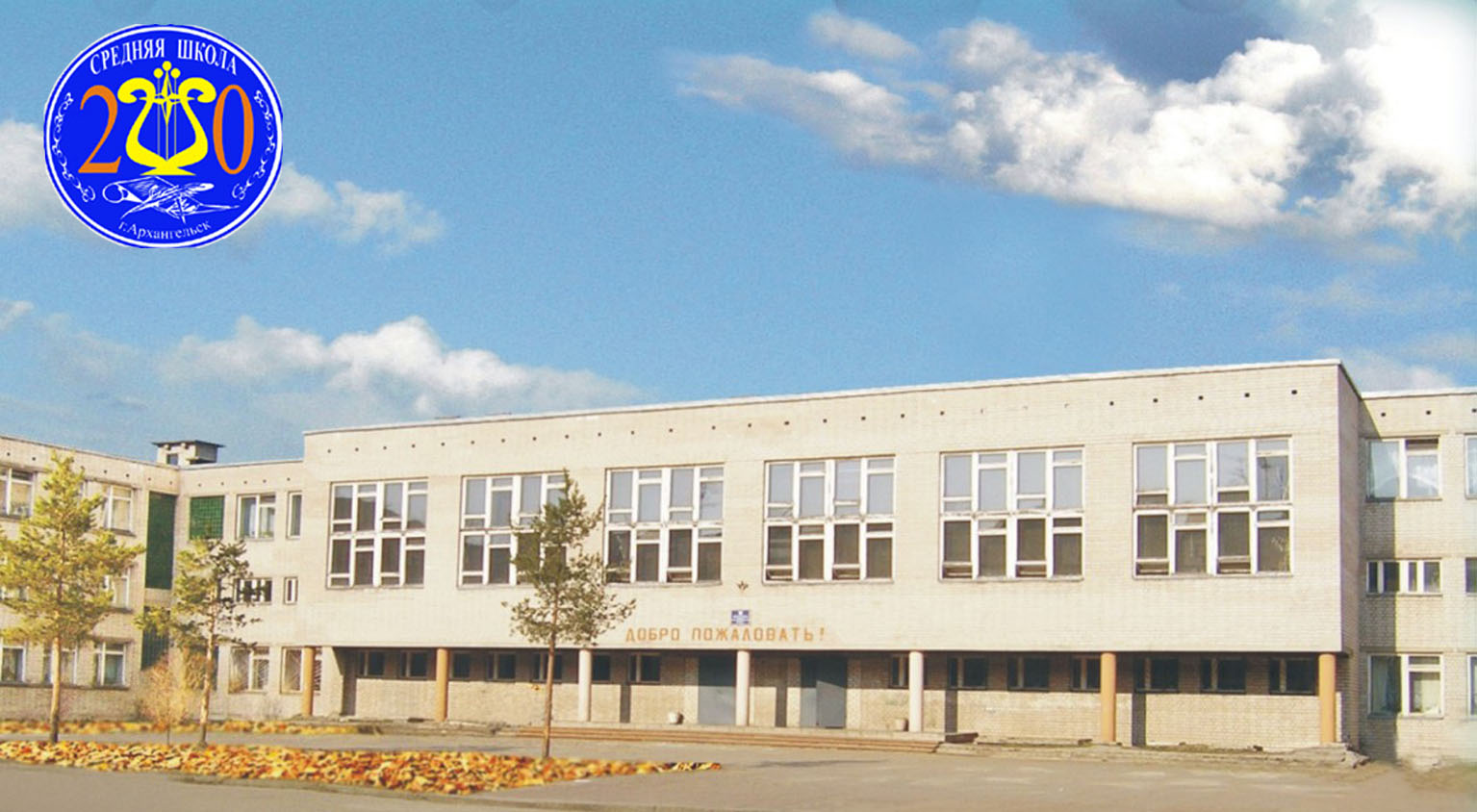 Особенности образовательного процесса Перечень образовательных услуг, оказываемых МБОУ СШ № 20 бесплатно в рамках реализации общеобразовательных программОбщеобразовательные программы начального общего образованияОбщеобразовательные программы основного общего образованияОбщеобразовательные программы среднего общего образованияПрограммы дополнительного образования по направлениям согласно лицензии Особенности организации образовательного процесса:Введение федерального государственного образовательного стандарта начального общего образования в 1-х – 4-х классахДеятельность опорного учреждения по проекту ««Методическое сопровождение педагогов образовательных учреждений  города Архангельска по реализации семейной формы обучения и самообразования в соответствии с требованиями ФГОС» (срок реализации проекта 2013-2015 годы) (приказ департамента образования от 25.06.2013, № 579 «О присвоении статуса «Опорное учреждение» муниципальным бюджетным образовательным учреждениям муниципального образования «Город Архангельск»Реализация модели образовательной программы школы, основанной на принципе дифференциации обучения. Использование в образовательном процессе современных педагогических технологий: технологии развивающего обучения, технологии дифференцированного обучения, информационно-коммуникационных технологий, технологии исследовательской деятельности, технологии проблемно-диалогического обучения и др.Организация предпрофильной подготовки выпускников основной школыСистема подготовки выпускников основной школы к государственной (итоговой) аттестации в новой формеСистема подготовки выпускников средней школы к сдаче ЕГЭОрганизация проектной и исследовательской деятельности обучающихсяАдаптация детей 6 лет к условиям школьной жизни в группе «Ступеньки к школе»Реализуется Воспитательная система школыОрганизация активной социальной практики обучающихсяУровни реализуемых программ (2015-2016 учебный год):Начальное общее образование (17 классов-комплектов)Основное общее образование (14 классов-комплектов)Среднее общее образование (2 класса-комплекта)В начальной школе обучение осуществляется по УМК «Школа 2100», «Школа России»  ИННОВАЦИОННАЯ ДЕЯТЕЛЬНОСТЬ Базовое учреждение по направлению  «Методическое сопровождение педагогов образовательных учреждений  г. Архангельска по реализации семейной формы обучения»Региональная пилотная площадка по внедрению и реализации ФГОС для обучающихся с задержкой психического развития.  Базовая площадка для проведения педагогической практики студентов Института педагоги и психологии САФУ им. М.В.ЛомоносоваЭкспериментальная площадка федерального государственного автономного учреждения «Федеральный институт развития образования» ____________________________________________________________________________Сохранение контингента учащихся является одной из важных задач, поставленных перед школой.  С этой задачей школа справляется успешно: контингент учащихся в целом сохраняется; отчисление детей производится в основном по причинам смены места жительства семьи. РЕЗУЛЬТАТЫ УЧЕБНОЙ ДЕЯТЕЛЬНОСТИ за 2016-2017 УЧЕБНЫЙ ГОД(из анализа работы заместителя директора по учебно-воспитательной работе Максименко Т.В., куратора деятельности начальной школы Чебыкиной И.В.) Результаты обучения  за четыре  года в сравнении Рейтинг 1-11 классов по качеству знанийС одной «3» окончили учебный год 28 учащихся (в прошлом учебном году 28),  в том числе: 19 человек – учащиеся 1 ступени (в прошлом учебном году – 17),  9 учащихся 2 ступени (в прошлом учебном году 11 учащихся).  С двумя «3» окончили учебный год 44 учащихся (в прошлом учебном году – 46 учащихся), в том числе: 25 человек – учащиеся 1 ступени, 19 человек в  5 – 11 классах).Отличники ( сравнение за четыре  года)Список отличников 2016-2017 учебного годаСписок обучающихся, имеющих одну «4»  по итогам  2016-2017 учебного годаХорошисты  2016-2017 учебного годаСписок учащихся, награжденных похвальными листами«За отличные успехи в учении» Список учащихся, награжденных похвальными грамотами«За особые успехи в изучении отдельных предметов»  В 2017 году школу окончили 64 выпускника 9- х классов, 28  выпускников 11 класса:АНАЛИЗ   проведения итоговой аттестации в 9-х классахПредварительный контроль готовности  к итоговой аттестации выпускников основной школы  проводился в виде пробного написания изложения в 9-х классах и в виде пробной экзаменационной работы по математике в 9-х классах.  Результаты итогового контроля показали, что в  целом  учащимися усвоены программы основного общего образования  на допустимом и оптимальном уровнях. Предварительный контроль готовности  к итоговой аттестации выпускников 3 ступени проводился в виде тестовых работ по математике и русскому языку. Результаты контроля свидетельствуют об усвоении программ основного среднего образования.  В конце 2016-2017 учебного года в 9-х классах обучалось 64 человека, из них в 9А классе – 22 человека, в 9Б классе - 19 человека, в 9В классе – 23 человека. К итоговой аттестации  были  допущены 64 человека. В форме ГВЭ аттестацию не проходил никто.  Государственная итоговая аттестация проводилась в форме ОГЭ в сроки с 26.05.2017 г. по 29.06.2017 года. Все учащиеся 9-х классов проходили ГИА по русскому языку и математике. Также учащиеся проходили ГИА еще по двум предметам по своему выбору. Выбор таких предметов распределился следующим образом:Анализ результатов итоговой аттестации (ОГЭ - 2017)Таким образом,  ГИА проведена успешно всеми учащимися 9-х классов. Надо отметить, что по четырем предметам средние баллы МБОУ СШ № 20 превысили средние баллы по г. Архангельску (обществознание, биология, география), по предмету история баллы равны.  Государственная итоговая аттестация прошла в соответствии с Положением о Государственной итоговой аттестации  без нарушения установленного порядка ее проведения.АНАЛИЗпроведения итоговой аттестации в 11-х классах В 2016-2017 учебном году в 11А классе обучался 28 человек. К итоговой аттестации  было допущено 28 человек. В форме ГВЭ аттестацию не проходил никто.  Государственная итоговая аттестация проводилась в форме ЕГЭ в сроки с 27.05.2017 г. по 23.06.2017 года. Все учащиеся 11А класса проходили ГИА по русскому языку и математике (базовая). Также учащиеся проходили ГИА по предложенным дополнительно предметам по своему выбору и желанию (для поступления в ВУЗы). Выбор таких предметов распределился следующим образом:Анализ результатов итоговой аттестации (ЕГЭ - 2017)Таким образом, ГИА проведена успешно всеми учащимися 11-х классов. По следующим предметам средние баллы МБОУ СШ № 20 превысили средние баллы по г. Архангельску:  математика (базовый уровень), математика (профильный уровень), русский язык, литература,  история, обществознание. АНАЛИЗ  ВОСПИТАТЕЛЬНОЙ РАБОТЫ  (из анализа работы заместителя директора по воспитательной работе Сметаниной А.В.) Цель воспитательной работы в школе – это создание благоприятных условий для становления и развития духовно-нравственной, творческой, интеллектуальной, здоровой личности, способной к успешной социализации в обществе и активной адаптации на рынке труда.На 2016-2017 учебный год были поставлены следующие задачи:создание единого воспитательного пространства для формирования личности в духе демократии, свободы, личностного достоинства, уважения прав человека, гражданственности, патриотизма, трудолюбия, любви к краю, Отечеству, семье и  школе;развитие здоровье сберегающей среды, способствующей формированию у школьников потребности в ведении здорового образа жизни;вовлечение учащихся в систему дополнительного образования и создание условий для проявления и мотивации творческой активности;оптимизация системы работы по выявлению и поддержке способных и талантливых детей;организация взаимодействия классных коллективов, содействие формированию благоприятного эмоционально-психологического и нравственного климата в школьном коллективе и росту профессиональной компетенции классного руководителя и учителя-предметника.Общешкольные мероприятияВ соответствии с годовым планом воспитательной работы были проведены следующие мероприятия: Особое внимание было уделено патриотическим мероприятиям, в связи с присвоением школе имени Героя Советского Союза П.М. Норицына. Для всех классов были проведены беседы в Комнате Боевой Славы северян о подвиге экипажа танка, встречи с ветеранами ВОВ и тружениками тыла, 21 декабря состоялась встреча с А.Г. Норицыной, 8 мая она была приглашена на Урок Мужества для старшеклассников. В этом году Уроки мужества (к 9 мая) были проведены для всех классов, кроме 1х, что облегчило подготовку к ним классных руководителей. Помощь в организации оказала Окатова О.М. (учитель музыки) и Иванов Д.В. (педагог доп.образования). Третий год проходил День самоуправления. Помимо подготовки к урокам с учителями-дублерами, в этом году особое внимание уделялось работе дублерам-администрации, психологу-дублеру. По отзывам педагогов школы уроки прошли более качественно, было выполнено все по плану, впервые были проведены уроки в СКК классах, занятие психолога – дублера. Второй год проходила Неделя психологии. Несмотря на то, что были предложены новые мероприятия, неделя не получила положительных отзывов. Некоторые мероприятия были «пущены на самотек». В следующем году необходимо учесть недостатки проведения и не допустить повторения ошибок.  В этом году систематизировалась работа Спортивного клуба, сохраняется традиционный перечень спортивных мероприятий и большой охват ими учащихся школы, впервые был проведен турнир по флорболу среди учащихся 8-9 классов, турнир по настольному теннису совместно с членами городской ветеранской организацией, встреча волейбольных команд учащихся и педагогов. Подобные встречи положительно сказываются на эмоциональное состояние в школе. В связи с введением комплекса ГТО в стране, в нашей школе были проведены малые спортивные состязания со сдачей основных нормативов. Итоги можно проследить в таблице. Таким образом,  увеличилось количество принявших участие в школьном тестировании, справились с испытаниями 80 % учащихся. Тем не менее,  у Спортивного клуба еще остается недостаточная информированность о предстоящих мероприятиях и итогах уже проведенных, слабая освещенность о деятельности клуба на сайте.  Проводились традиционные мероприятия по БДД, в т.ч. и театрализованные постановки для учащихся 1-4 классов (с привлечением школьной театральной студии и кл. рук. Лагуновой М.В.), продолжается сотрудничество с инспектором ГИБДД.Был проведен цикл мероприятий по профилактике негативных явлений (курения, употребления алкогольной продукции и наркотических веществ) совместно со специалистами центров «Надежда» и «Душа» для учащихся начальной и основной школы. Кроме предложенных общешкольных мероприятий, учащиеся принимали участие в городских и классных мероприятиях. Наиболее активными были учащиеся и классные руководители  1-4 классы. Дополнительное образование.Низкая занятость учащихся сохраняется в течении нескольких лет на параллели 9х классов несмотря на проводимые индивидуальные беседы с обучающимися и родителями. Низкая занятость учащихся 9-11х классов объясняется их занятостью в системе факультативов и элективных курсов. Большая часть выпускников (9, 10, 11 классов)  определились с выбором элективных курсов, факультативов, подготовительных курсов углубленного изучения предметов.Детское общественное движениеВ 2016-17 учебном году на базе школы действовало 23 отряда городской детской организации «Юность Архангельска». Несмотря на отсутствие отрядов на параллели 5х, 7х, 9х классов отрядов, учащиеся активно принимали участие во многих мероприятиях.3А, 3Б, 3Г, 4В классы проводили совместные мероприятия по проекту «Коридор» (рисунки, игры и др.) Большинство классных руководителей выбрали одно направление приоритетным в своей воспитательной работе. Деятельность отрядов отражалась в классных уголках. В следующем году приоритетное направление будет оформлено в воспитательную программу класса.Совет Старшеклассников в этом году был оформлен в качестве дополнительного образования по программе «Лидер» (Измайлова Т.Н.), проводились еженедельные собрания, тренинги и обучение ребят навыкам организаторской деятельности. Основным направлением деятельности Совета Старшеклассников была организация и проведение культурно-массовых и оздоровительных мероприятий, оформление школы к праздникам (День знаний, Новогодний бал (выбор короля и королевы), День самоуправления, осенняя и новогодняя дискотеки, традиционный «Вечер музыки, стихов и песен», День супергероев и др.). Мероприятия были проведены качественно, с большим охватом учащихся. Участие учащихся в мероприятиях различного уровняАкции:Конкурсы:В течение года участники образовательного процесса приняли участие в on-line голосовании на сайте leda29.ru  по вопросам:  «Востребованность образовательных услуг, реализуемых в муниципальных учреждениях дополнительного образования "Организация летнего оздоровительного отдыха детей (лагеря с дневным пребыванием детей)""Эффективность организации психолого-педагогического сопровождения образовательного процесса в общеобразовательной организации" Для учащихся 5-11 классов участие в тестировании было организовано на уроках информатики, участие родителей отследить сложно. В июне 2017 года  базе школы действовал лагерь с дневным пребыванием детей. Было сформировано 4 отряда: для 1-2х классов (27 человек), для 3-4х классов (27 человек)спортивный (флорбол) для 1-7х классов (25 человек)математический, для 4-7х классов (26 человек). Общая численность 105 человек. Воспитатели каждого отряда работали по собственному плану мероприятий. Мероприятия были разноплановые. Так же приняли участие в спортивных соревнованиях среди лагерей с дневным пребыванием и заняли призовые места в разных видах спорта (эстафета, футбол 1 место)РЕЗУЛЬТАТЫ НАУЧНО-МЕТОДИЧЕСКОЙ РАБОТЫ  (из анализа работы заместителя директора по учебно-воспитательной работе Богдановой Л.А.)Единая методическая тема школы в 2016-2017 учебном году: «Возможности интегративного обучения в учебно-воспитательном процессе образовательного учреждения»Цель методической работыНепрерывное совершенствование уровня педагогического   мастерства педагогов и их компетенций в области определенной науки (учебного предмета) и методики преподавания, акцентируя внимание на внедрение интегративных  форм и методов обучения и воспитания на уроке и во внеурочной деятельности, направленных на внедрение и реализацию ФГОС ООО.Кадровый состав педагоговНа 31 мая 2017 года  в школе работает 57 педагогических работников. внешние совместители- 2 человека,  в декретном отпуске-2 человека. Стаж работы педагогов в данной школеКвалификация  педагоговАттестационная деятельностьВ 2016-2017 учебном  году 4 педагога школы подтвердили свои квалификационные категории:  Чебыкина И.В.,Ярось М.Г., Маркевич Т.Н. ( высшая квалификационная категория), Кирпинская Е.А.-первая категория.  С.А.Головина - вновь получила  первую квалификационную категорию по должности «Учитель истории и обществознания». Из них  никому  Региональной аттестационной комиссией не даны рекомендации дополнительно представить результаты работы.Курсовая подготовка В соответствии с требованиями, предъявляемыми к системе повышения квалификации педагогических работников согласно Федеральному закону 273-ФЗ с 2013 года  педагоги реализующий ФГОС ООО  имеют право на дополнительное профессиональное образование по профилю педагогической деятельности не реже чем один раз в три года (п.2 ст.47)В план курсовой подготовки на 2016-2017 учебный год  в обязательном порядке были включены Богданова Л.А. (36 часов)Измайлова Е.В. (72 часа)Песьякова В.В. (72 часа)Маркова Т.В. (36 часов)План реализован в полном объеме.Также прошли ДПО по профилю педагогической деятельностиЯрось М.Г -108 часовПолиектова Е.Ф 108 часовМаксименко Т.В. 36 часовХямяляйнен А.В. 72 часа2 педагогических работника (Стоколос В.С., Иванов Д.В.) прошли курс очно-заочного обучения по программе «Экономическое обучение» в объеме 72 часаУчастие педагогов в реализации инновационных проектов или в экспериментальной работеУчителя СКК  МБОУ СШ №20 (Н.В.Нечаева, Е.Н.Голубева) с 2013 года являются участниками проекта по методическому сопровождению педагогов по организации успешной адаптации учащихся с ТНР к обучению в классах АООП НОО». В 2016 году рабочей группой проекта были  в четвертый  раз проведены предметные  олимпиады.Т. Н. Маркевич является участником городского проекта в рамках деятельности опорного учреждения системы образования г. Архангельска «Методическое сопровождение учителей математики и физики в условиях обновления физико-математического образования» на базе СШ №14 , проект рассчитан на 2015-2020 годыА.О. Журило уже в течение ряда лет является активным участником региональной программы «Я-предприниматель». В этом учебном году группа обучающихся  7-10 классов школы приняла активное участие в мастер-классах и форумах, проводимым в рамках деятельности данной программыС 2008 года Л.А. Богданова является постоянным участником мероприятий, проводимым в рамках проектов по духовно-нравственному воспитанию на базе МБОУ СШ №9. Педагог-является членом городского совета по духовно-нравственному воспитанию школьников.В апреле-мае  2017 года в четвертый  раз ученики и педагоги участвовали в  Пасхальной Благотворительной школьной акции «Лучики солнца». Ученики 11классов ( 2а,2б,2в,1а, 3а,3б,4а, 5а,7в,7а, 10)  поделились своим теплом сердец с престарелыми людьми, которые являются опекаемым городского социального центра. Помимо Поздравительных открыток к празднику великой Победы , выполненных руками учеников и их родителей, семьями учеников было собрано более 15 коробок с необходимыми продуктами питания, бакалеей и сладостями. Школьная акция состоялась в рамках городской акции «Подарок ветерану»19 сентября в России отмечается День краеведческих знаний. В 2016 году был реализован традиционный мета предметный проект «День Поморского краеведения». В 10.00 во всех классах школы, не зависимо от изучаемого предмета, говорили о Севере, Поморье, его культуре применительно к содержанию учебного предмета. В некоторых классах урок Поморского краеведения носил целостный характер, в других региональное содержание пересекало лишь часть урока. Ежегодно в рамках инновационной работы школы по успешной адаптации молодых педагогов к условиям профессиональной деятельности в ноябре-декабре проводится серия интегрированных уроков: молодой специалист+ учитель со стажемНа базе школы функционируют 2 интерактивных ежегодно пополняемых выставки: «Культура и быт СССР» и «Вдоль по Уйме Малиновой.»  (организаторы С.А. Головина, Л.А. Богданова)С 2016 года школа является базовой площадкой для проведения педагогической практики студентов высшей школы психологии и педагогического образованияС 2013 года- базовым учреждением системы образования МО город Архангельск по реализации семейной формы получения образованияС 2015 года - «Региональной пилотной площадкой по обеспечению введения Федерального государственного образовательного стандарта начального общего образования обучающихся с задержкой психического развития»С 2011 года базовая площадка совместно с САФУ (руководитель проекта- к.м.н. Овчинникова Р.П. , координатор- Томилина Т.Н.)в российско-болгарском проекте «MITE: Обучение планиметрии с помощью интерактивной среды»Выступления педагогов в семинарах, конференциях, методических мероприятияхПубликации на официальных модерируемых сайтах и издательствахУчастие  педагогов в конкурсах педагогического мастерства и заочных конкурсах методических материаловУчастие педагогов в составе жюри конкурсов, предметных комиссий олимпиад, предметно-методических комиссийНаставничествоВ ноябре-декабре 2016 года в  рамках  инновационной работы школы по успешной адаптации молодых педагогов к условиям профессиональной деятельности в ноябре-декабре проводится серия интегрированных уроков: молодой специалист + учитель со стажемРабота с одаренными учащимися по предметамОСОБЕННОСТИ  СОЦИАЛЬНО-ПСИХОЛОГИЧЕСКОЙ РАБОТЫ ШКОЛЫ   (из анализа работы социального педагога Журило А.О., педагога –психолога Илатовской И.В.)Социальный, экономический и политический кризис общества оказывает существенное влияние на современную школу. Наряду с выполнением учебной и воспитательной роли школа вынуждена взять на себя еще и социальную функцию. В МБОУ СШ №20 уделяется внимание профилактике правонарушений среди учащихся, т.к. в настоящее время возросла вероятность совершения подростками противоправных действий, нарушения Устава школы, Правил поведения учащихся. В условиях высокой доступности информации и материалов, распространяемых через прессу, телевидение, радио, Интернет на детей обрушивается поток низкопробной продукции, пропагандирующий праздный образ жизни, насилие, преступность и т.д. С целью оградить несовершеннолетних от подобного пагубного влияния и своевременно оказать им необходимую помощь,  в школе проводится ряд профилактических мероприятий с привлечением родителей, общественности, педагогического коллектива и администрации школы.  В связи с целью социальной защиты, развития, воспитания и обучения детей решались следующие задачи:Профилактика и диагностика возникновения проблемных ситуаций в жизни ребенка.Защита и охрана прав ребенка в уже возникшей жизненной ситуации.Создание психологического комфорта и безопасности для детей в школе, семье.Социально-информационная помощь, направленная на обеспечение детей информацией по вопросам социальной защиты.Социально-психологическая помощь, направленная на создание благоприятного микроклимата в семье, микросоциуме, в которых развиваются дети, установление причин затруднений во взаимоотношениях с окружающими и личном самоопределении. Предупреждение и разрешение конфликтных ситуаций.Воспитание уважение к закону, нормам  коллективной жизни.Формирование общечеловеческих норм гуманистической морали, культуры общения.Для профилактики и диагностики возникновения проблемных ситуаций в жизни детей в начале и конце учебного года была проведена социальная паспортизация классов. Данные  социального паспорта:Информация на 15.09.2016Информация  на 01.06.2017Все дети из малообеспеченных семей (36 человек) обеспечены бесплатным горячим питанием.  Также бесплатным горячим питанием обеспечены обучающиеся по адаптированной образовательной программе (СКК 7 вида)- 31 человек.Социальная паспортизация позволяет выявить разные категории семей и детей, которые в них воспитываются,  для создания наиболее удобного воспитательного и учебного процесса. Профилактическая работа с учащимися Профилактическая работа и своевременное оказание социальной помощи и поддержки учащимся и родителям проводилась на встречах и беседах, заседаниях Совета по профилактики безнадзорности и правонарушений несовершеннолетних, организовывались консультации с инспектором ОДН ОП, психологами МБУ «Центра «Леда», МБУ «Надежда», ЦЗПН «Душа», Специалисты ЦЗПН «Душа» провели следующую работу: МБУ «ГЦЭМППиИМС «Леда»: 13.12.2016 провели тренинг «Город, который построил ты».Архангельский центр помощи семье и детям:02.05.2016 в шестых классах провели игру «Телефон доверия»Анализ деятельности  Совета   профилактики   правонарушений и безнадзорности несовершеннолетних Особое место в работе социального педагога занимает председательство в Совете профилактике правонарушений и безнадзорности (далее- Совет профилактики) . Совет профилактики безнадзорности и правонарушений несовершеннолетних создаётся в образовательном учреждении  в целях организации работы по  профилактике безнадзорности и правонарушений несовершеннолетних, защите их прав и законных интересов.За 2016-2017 учебный год проведено 10 (АППГ – 10) заседаний Совета профилактики правонарушений среди несовершеннолетних. В начале учебного года составлялся план работы на весь учебный год. Члены совета профилактики: социальный педагог, заместитель директора по учебно-воспитательной работе, заместитель директора по воспитательной работе. Согласно плану работы в начале учебного года, после первого полугодия и на конец года были составлены списки детей из неполных, многодетных, малообеспеченных семей, списки детей, требующих особого внимания и обучающихся, состоящих на учете в ОДН ОП, КДНиЗП, СОП. Основными вопросами, рассматриваемым на заседаниях, были о дисциплине, успеваемости, профилактике зависимого поведения учащихся, в том числе и их занятость в сфере дополнительного образования. По этим вопросам были рассмотрены 20 обучающихся (АППГ – 23). В результате решений заседаний было проведено 4 выходов в семьи (АППГ – 6) для контроля удовлетворительных материально-бытовых условий обучающихся.	  Поставлено на ВШУ (причины, не имеющие отношения к успеваемости): – 7 человек.   На ВШУ поставлены по причине неуспеваемости – 0человек.  Снято с ВШУ по исправлению -  7 человек. Снято с ВШУ по причине выбытия из школы – 7 человек	Также на заседаниях Совета профилактики рассматривались вопросы по учебной и дополнительной занятости детей, состоящих на учете, а также детей, находящихся под опекой, выслушивались доклады классных руководителей. На заключительном заседании  подводились итого работы за год и планировалась работа на следующий год. 	Совет профилактики проводился по плану 1 раз в месяц. Состоялось одно внеплановое заседание. Все решения и ход каждого заседания фиксировались в протокол.За год зафиксировано 4 несчастных случая с учащимися школы: 26.10.2016 – Удар скамьей  по  большому пальцу  ноги обучающегося 2  класса N., 27.10.2016 – Удар затылочной частью головы об батарею обучающегося 5  класса N., 27.12.2016 – Нанесение побоев в результате драки обучающемуся 5  класса N., 30.03.2017 – Ушиб головы (лица) ногой в результате драки обучающейся 3  класса N.  Во всех случаях было проведено расследование, приняты меры по устранению причин несчастных случаев и недопущению их вновь.В 2016-2017 учебном году целью работы педагога-психолога являлось повышение эффективности деятельности учреждения образования посредством гармонизации психического развития учащихся, обеспечения успешной социализации, защиты прав детей и подростков, предупреждения отклонений в их развитии и поведении.. Были поставлены следующие задачи: изучение личности учащихся и ученических коллективов в целях организации индивидуального и дифференцированного подхода в процессе обучения и воспитания; своевременное выявление детей и подростков, оказавшихся в социально-опасном положении, содействие созданию условий для формирования адаптивных социальных навыков; предупреждение семейного неблагополучия; ранняя профилактика отклонений в развитии, поведении, деятельности и общении несовершеннолетних; содействие в приобретении обучающимися, педагогами и родителями психологических знаний, умений, навыков необходимых для успешного обучения, воспитания и развития; оказание целенаправленного влияния на формирование благоприятного социально-психологического климата в учреждении образования, создание условий для социально-психологического развития классных коллективов. Прошла курсы повышения квалификации в ГБУ АО «Центр «Надежда» по дополнительной профессиональной программе «Основы профилактики и коррекции суицидального поведения у несовершеннолетних» (15.03-16.03-очно, 18 часов). В учебном году работа велась по всем направлениям: диагностика, консультирование, просвещение, коррекционно-развивающая  и методическая  работа.           Проведено 10 групповых и 16 индивидуальных  исследования личностных особенностей учащихся (способности,  эмоциональные состояния, характерологические черты, интересы и склонности, коммуникативные способности, темпераментальные особенности).             В течение года дано индивидуальных консультаций для учащихся-17, для родителей-21, для педагогов-11; проведено групповых консультаций -3. В процессе консультирования поднимались проблемы межличностных отношений, успеваемости учащихся, профессиональных интересов, вопросы  самосознания.  Из всех видов деятельности психолога с учащимися широко используются тренинговые занятия, уроки, курсы:  «120 уроков психологического развития младших школьников» (1д,1е,2г-26ч.); программа «ЛадьЯ» первичная профилактика  вич/спида и рискованного поведения для детей старшего подросткового возраста (9 «А» кл.)  Что способствует созданию условий для успешного личностного развития и саморазвития.Была успешно проведена «Неделя психологии», целью которой было пропаганда психолого-педагогического опыта, инновационных технологий в практической психологии; привлечение внимания обучающихся  к психологическим знаниям и социально-психологическим навыкам; создание условий для самореализации учащихся, мотивированных на получение профессии в области психологии и педагогики. Это дало возможность проанализировать психологическую обстановку в школе в целом и индивидуально в каждом классе. По итогам недели даны рекомендации обратившимся педагогам.Проводилась  профориентационная  работа в 9 -х классах (цель-выявление профессиональных интересов и склонностей учащихся, их дальнейшее самоопределение).C целью психологического просвещения состоялись  выступления на   родительских собраниях (темы: «Адаптация учащихся  5кл.», «Возрастные особенности шестиклассника» (6 «А» кл.), «Готовность учащихся к переходу в старшую школу» (4 «В» кл.), «Коррекционные занятия на каникулах» для детей класса СКК (1 «Д» кл.), 1 урок (цель-наблюдение за учащимися, взаимодействием учителя с классом).             Для осуществления профилактической работы с учащимися «группы риска» было подготовлено 26 представлений для ПМПК; совместно с социальным педагогом, администрацией, классными руководителями, родителями проведено 4 совещания. Консультативная работа	Консультативная работа с педагогами и родителями была связана с возникающими трудностями во взаимодействии с учащимися. Ведущая проблематика консультаций, проведенных с учащимися: трудности в отношениях со сверстниками, негативные эмоциональные переживания, тревога и страхи, характерные при адаптации.ПсиходиагностикаДиагностическая работа проводилась по намеченному годовому плану, а также в соответствии с запросами педагогов, родителей. Большее число диагностических мероприятий было посвящено изучению уровня адаптированности учащихся к обучению в школе, среднем звене, особенностей познавательной сферы.Коррекционная и развивающая работаКоррекционная развивающая работа проводилась согласно намеченному годовому плану, а также по запросам педагогов и родителей. Большая часть проведенных коррекционно-развивающих занятий была направлена на работу с учащимися: развитие познавательных процессов, коррекцию эмоционально-волевой сферы, поведенческих реакций, социальную адаптацию.Психопрофилактика и психологическое просвещениеИспользуемые программы:Локалова Н.П. 120 уроков психологического развития младших школьников (Психологическая программа развития когнитивной сферы учащихся I-IV классов)  М.: «Ось-89», 2006.Коблик Е.Г. «Первый раз в пятый класс»: программа адаптации детей к средней школе. М.: Генезис, 2003г.АНАЛИЗ ДЕЯТЕЛЬНОСТИ УЧИТЕЛЯ-ЛОГОПЕДА (из анализа работы учителя-логопеда Голубевой Е.Н.)В течение года достигались следующие цели:1. Создание оптимальных педагогических условий для детей с трудностями в обучении в соответствии с их возрастными и индивидуальными особенностями, уровнем актуального развития, состоянием соматического и нервно-психического здоровья.2. Оказание целенаправленного содействия в повышении качества и эффективности учебно-воспитательного процесса.В течение года решались следующие задачи:Выявление этиологии, механизмов структуры речевых нарушений.Систематизация речевых расстройствРазработка дифференцированных методов и средств устранения речевых нарушений.Пропаганда логопедических знаний среди учителей и родителей учащихсяОсновные направления, по которым велась работа:Организационная работа – оформление речевых карт, ведение документации, приобретение и оформление дидактического материала.Диагностическая работа:-  выявление нарушений устной речи среди учащихся 1 классов:Недостаточная сформированность языковых средств – 19 человек.  Неком. ОНР, НОНР -  4 человека ФФН – 1 человек ФН – 1 человек Группа риска по нарушению формирования письменной речи – 1 человек Фонетический дефект у ребёнка с миним. дизар. растр.  – 1 человек       - выявление детей с нарушением письма и чтения среди учащихся  2-4  классов:Трудности овладения чтением и письмом, обус. недостаточной сформ. познавательной сферы – 12  человек Дизорфография – 3 человека Нарушение чтения и письма, обусловленное ОНР -   3 человека Нарушение формиров. чтения и письма –  2 человека Нарушение чтения и письма, обусловленное несформ. языкового анализа и синтеза - 3  человека Нарушение процесса письма, обусл. билингвизмом – 1 человек Нарушение чтения и письма, обуслов. ФФН – 1 человек Нарушкние формирования письма – 2 человек Ротацизм – 1 человек - обследование учащихся с трудностями:а) для консультации с хирургом- стоматологом  направлен: 1 человек.б) для консультации с психоневрологом направлены: 7 человек - диагностика устной речи у будущих первоклассников и письменной речи учащихся 1-4 классов в конце учебного года.Выявлены нарушения:Будущие первоклассники: 14 человек 1 класс: 1 человек 2 класс: Круподерщикова Варвара, Крепочин Евгений. 1 класс  обуч. по АООП  для детей с ЗПР : 17 человек2 класс обуч. по АООП для детей с ЗПР: 12 человек 3.Коррекционно-развивающая работа – сформировано 7 групп учащихся.4.Профилактическая   работа.Консультации учителей по результатам обследования, адаптации первоклассников, запросу;Консультации родителей через выступления на родительских собраниях во всех классах:А) тема «Цели и задачи коррекционно -развивающего обучения детей в логопедическом пункте» - сентябрь;Б) тема « Правила выполнения артикуляционной гимнастики и условияпостановки и автоматизации звуков» - по запросу;В) тема «Результаты взаимодействия логопеда и родителей. Рекомендации на лето» (итоговое собрание);Индивидуальные консультации родителей (18 семей).РЕЗУЛЬТАТЫ ДЕЯТЕЛЬНОСТИ БИБЛИОТЕКИ (Из анализа работы педагога-библиотекаря Хямяляйнен А.В.) Информационно-библиотечный центр (далее по  тексту – ИБЦ) является структурным подразделением общеобразовательного учреждения, участвующим в учебно-воспитательном процессе. Это важное звено в структуре школы. От его фондов, библиографической работы, работы педагога-библиотекаря с читателем во многом зависит уровень знаний учащихся.1. Основные задачи библиотеки.    В 2016-2017уч. году основными направлениями деятельности библиотеки являлись:Обеспечение учебного и воспитательного процесса всеми формами и методами библиотечного обслуживания учащихся и педагогов.Привитие любви к книге и воспитание культуры чтения, бережного отношения к печатным изданиям.Руководство чтения учащихся.Воспитание культурного и гражданского самосознания, помощь в социализации обучающегося, развитие его творческого потенциалаОрганизация культурного досуга школьников2. Основные функции библиотеки:Образовательная.Информационная.Культурная.3. Основные показатели функционирования ИБЦ4. Работа с библиотечным фондом.     Это один из основных видов работы ИБЦ. От ее качества зависит наполняемость фонда и его обновление. В этом направлении проводилась следующая работа:   - изучение состава фонда и анализ его использования;   - формирование фонда ИБЦ;   - изъятие устаревшей литературы;   - пополнение фонда периодическими изданиями    - проведена частичная инвентаризация фонда     Для обеспечения учёта книжного фонда ведётся следующая документация: КСУ фонда библиотекиИнвентарные книгиПапки “Акты на поступление учебников и художественной литературы”Папки “Акты на списание учебников и художественной литературы”Картотека учёта учебниковТетрадь учёта изданий, принятых от читателей взамен утерянных Читательские формулярыЗаписи в документах производятся своевременно. Фонд расставлен по таблицам ББК, использованы полочные, буквенные разделители.5. САБ.  Ведётся САБ (каталоги, картотеки, выделение справочно – информационных изданий). Проводится ознакомление учащихся с правилами пользования библиотекой, знакомство с расстановкой фонда, ознакомление со структурой книги, овладение навыками работы со справочными изданиями и т. д. 6. Обслуживание читателей. Фонд укомплектован научно – популярной, справочной, отраслевой, художественной литературой, периодическими изданиями, педагогической и методической литературой. У учителей пользуются большим спросом журналы: «Начальная школа», «Справочник классного руководителя», «Досуг в школе». Дети любят читать: «ДДД», «Детскую энциклопедию», «ГЕОленок», «Мурзилка», «Двина».    Библиотечное обслуживание осуществляется в соответствии с “Положением о библиотеке”. Читатели получают во временное пользование печатные издания, пользуются библиотечным фондом.    В ИБЦ систематически ведётся «Дневник библиотеки», в котором учитываются сведения о количестве и составе читателей.    В ИБЦ работает читальный зал на 25 мест. Учащиеся пользуются читальным залом  для работы со справочниками, энциклопедиями, периодикой. Здесь же проводятся библиотечные мероприятия, книжные выставки, беседы. Учащиеся готовят рефераты, доклады, домашние задания.   Периодически организуется массовый просмотр научно-познавательных фильмов, передач, мультфильмов.    В ИБЦ имеется небольшой набор настольных игр. В дальнейшем планируется  дополнительная их закупка.7. Работа с учебниками   Особое внимание уделяется фонду учебной литературы. Работа ведется в соответствии с Положением о фонде учебной литературы. Учебники хранятся в отдельном помещении, расставлены четко по классам. Отдельное место выделено для учебников, подлежащих списанию. Ведется специальная картотека учебников, журнал выдачи. Учет изданий ведется совместно с бухгалтерией МБОУ СШ №20.Заказ учебников с . ведется напрямую с издательствами согласно «Федеральному перечню учебников».8. Воспитательная работа  В ИБЦ все массовые мероприятия запланированы и согласовываются с планом воспитательной работы школы. Проводятся совместные классные часы, беседы с классными руководителями, организуются различные массовые мероприятия. Игры, конкурсы, выставки, веселые часы, викторины всегда находят отклик у учащихся.В начале года проведены  традиционные библиотечные уроки в начальной школе «Знаком ли вам книжкин дом», «Мои первые энциклопедии», проведен мастер-класс по изготовлению закладок для книг. В рамках Года литературы с целью пропаганды чтения проведено много мероприятий и выставок (все они отражены в помесячных планах школы).Такого рода выставки помогают школьникам с выбором книг, помогают сориентироваться.Совместно с учителями-словесниками в классах проводились беседы, конкурсы иллюстраций, обзоры книг. Городской конкурс чтецов «Страница 16» вызвал живой интерес у обучающихся. В дальнейшем планируется проводить такой конкурс в рамках школы ежегодно.В целях ознакомления с историей родного края проводились презентации, беседы, обзоры. Особенно запомнились мероприятия, посвященные   северному сказочнику С.Писахову (библ.уроки «Не любо-не слушай», «Вдоль по Малиновой Уйме») и конкурс стенгазет, посвященный М.В.Ломоносову. Все мероприятия библиотеки призваны формировать читательский интерес у учащихся, развивать их творческий потенциал, способствовать усвоению новых знаний . Библиотека является важным звеном в учебно-воспитательном процессе школы.________________________________________________________________________В составлении  Публичного доклада использованы материалы анализа деятельности МБОУ СШ №20 за 2016-2017 учебный год   (авторы: Сметанина А.В., Чебыкина И.В., Богданова Л.А.,  Максименко Т.В., Журило А.О.,  Хямяляйнен А.В. Голубева Е.Н., Илатовская И.В.) Общее руководство, обобщение материала- директор Лозиняк Ю.С. Август 2017год. ОБЩАЯ ИНФОРМАЦИЯ ОБЩАЯ ИНФОРМАЦИЯ ОБЩАЯ ИНФОРМАЦИЯ Полное наименование образовательного учреждения Муниципальное бюджетное общеобразовательное учреждение  муниципального образования «город Архангельск» «Средняя школа  №20 Муниципальное бюджетное общеобразовательное учреждение  муниципального образования «город Архангельск» «Средняя школа  №20 Учредитель Администрация  г. Архангельска Местонахождение Учредителя: 163000,   город Архангельск, площадь Ленина, д.5Департамент образования: 163000, пл.Ленина, 5. тел: (8182) 286-280 факс: (8182) 607-331 Сайт: http://www.arhcity.ru/?page=115/0 E-mail: dokis@arhcity.ruДепартамент муниципального имущества: 163000, пл.Ленина, 5. тел: (8182 65-64-35 факс: (8182) 60-72-80  Сайт: http://www.arhcity.ru/?page=112/2 E-mail: dmi@arhcity.ruАдминистрация  г. Архангельска Местонахождение Учредителя: 163000,   город Архангельск, площадь Ленина, д.5Департамент образования: 163000, пл.Ленина, 5. тел: (8182) 286-280 факс: (8182) 607-331 Сайт: http://www.arhcity.ru/?page=115/0 E-mail: dokis@arhcity.ruДепартамент муниципального имущества: 163000, пл.Ленина, 5. тел: (8182 65-64-35 факс: (8182) 60-72-80  Сайт: http://www.arhcity.ru/?page=112/2 E-mail: dmi@arhcity.ruАдрес163060, г. Архангельск, пл. Ленина, д.5163060, г. Архангельск, пл. Ленина, д.5 Телефон 28-62-8028-62-80Год основания образовательного учреждения 19821982Юридический адрес образовательного учреждения 163060, г. Архангельск, Ломоносовский территориальный округ, ул. 23-й Гвардейской дивизии, д.8163060, г. Архангельск, Ломоносовский территориальный округ, ул. 23-й Гвардейской дивизии, д.8Телефоны образовательного учреждения (8182) 64-01-67 (канцелярия, директор)(8182) 64-01-67 (канцелярия, директор)64-11-66 учительская старшей школы,64-62-12 учительская начальной школы20-31-13 бухгалтерия23-95-69 зам.директора по АХР ( вахта)23-95-70 заведующая столовой64-11-66 учительская старшей школы,64-62-12 учительская начальной школы20-31-13 бухгалтерия23-95-69 зам.директора по АХР ( вахта)23-95-70 заведующая столовойФакс образовательного учреждения(8182) 64-01-67, (8182) 20-31-18 (8182) 64-01-67, (8182) 20-31-18 E-mail образовательного учреждения640167@gmail.com640167@gmail.comАдрес сайта в Интернете  образовательного учрежденияhttp://schooltwenty.ru/http://schooltwenty.ru/ДокументыУчреждение имеет право оказывать образовательные услуги по реализации образовательных программ начального общего, основного общего, среднего общего образования, а также дополнительного образования детей и взрослых на основании лицензии на  осуществление образовательной деятельности  Серия 29Л01 № 00014565, регистрационный № 5826  выдана 03.02.2017 г. Министерством  образования и науки Архангельской области   ,  действительной  по - бессрочно.Учреждение имеет право на выдачу в установленном порядке документов об образовании лицам прошедшим государственную итоговую аттестацию на основании свидетельства о государственной аккредитации,  выдано 21.03.2017 г., № 3906 сроком до 05.04.2024 года    на право реализации образовательных  программ начального общего образования, основного общего образования,  среднего                                                                                                     общего образованияДокументыУчреждение имеет право оказывать образовательные услуги по реализации образовательных программ начального общего, основного общего, среднего общего образования, а также дополнительного образования детей и взрослых на основании лицензии на  осуществление образовательной деятельности  Серия 29Л01 № 00014565, регистрационный № 5826  выдана 03.02.2017 г. Министерством  образования и науки Архангельской области   ,  действительной  по - бессрочно.Учреждение имеет право на выдачу в установленном порядке документов об образовании лицам прошедшим государственную итоговую аттестацию на основании свидетельства о государственной аккредитации,  выдано 21.03.2017 г., № 3906 сроком до 05.04.2024 года    на право реализации образовательных  программ начального общего образования, основного общего образования,  среднего                                                                                                     общего образованияДокументыУчреждение имеет право оказывать образовательные услуги по реализации образовательных программ начального общего, основного общего, среднего общего образования, а также дополнительного образования детей и взрослых на основании лицензии на  осуществление образовательной деятельности  Серия 29Л01 № 00014565, регистрационный № 5826  выдана 03.02.2017 г. Министерством  образования и науки Архангельской области   ,  действительной  по - бессрочно.Учреждение имеет право на выдачу в установленном порядке документов об образовании лицам прошедшим государственную итоговую аттестацию на основании свидетельства о государственной аккредитации,  выдано 21.03.2017 г., № 3906 сроком до 05.04.2024 года    на право реализации образовательных  программ начального общего образования, основного общего образования,  среднего                                                                                                     общего образованияУстав Устав зарегистрирован управлением образования мэрии города  Архангельска от 23.11.1992 г. № 101- р, утвержден Распоряжением мэрии города Архангельска от 06.03.2015, № 654-з (новая редакция )Свидетельство о государственной регистрации Свидетельство о государственной регистрации выдано 04.09.1998 г.ОГРНОГРН1022900537670ИНН/КППИНН/КПП2901041951/290101001Структура образовательного учреждения и система управления.Структура образовательного учреждения и система управления.Структура образовательного учреждения и система управления.Должность руководителя Должность руководителя Директор Фамилия Имя, Отчество руководителя Фамилия Имя, Отчество руководителя Лозиняк Юлия Сергеевна  Квалификационная категория Квалификационная категория «Первая» по должности «руководитель» Состав администрации:Состав администрации:- заместители директора по учебно-воспитательной работе: Чебыкина Ирина Владимировна- начальное звено  (64-62-12),  Максименко Татьяна Владимировна – старшее звено    (64-11-66),Богданова Лариса Альбертовна- НМР (64-11-66)Состав администрации:Состав администрации:- заместитель директора по воспитательной работе  Сметанина Алла Викторовна    (64-11-66)Состав администрации:Состав администрации:заместитель директора по административно-хозяйственной работе    Чупрова Валентина Владимировна  (23-95-69)  Состав администрации:Состав администрации:Главный бухгалтер Иванова Оксана Николаевна  (20-31-18)Управление школой строится на принципах единоначалия и самоуправления. Административные обязанности распределены согласно Уставу, штатному расписанию, четко распределены функциональные обязанности согласно квалификационным характеристикам. Общее управление школой осуществляет директор МБОУ СШ № 20 Лозиняк Юлия Сергеевна     в соответствии с действующим законодательством.Основной функцией директора школы является управление  жизнедеятельностью  образовательного учреждения, координация действий всех участников образовательного процесса через Педагогический Совет, Общее собрание работников, Общешкольную родительскую конференцию.   Заместители директора осуществляют оперативное управление образовательным процессом: выполняют информационную,  оценочно-аналитическую, планово-прогностическую, организационно-исполнительскую, мотивационную,  контрольно-регулировочную функции.Управление школой строится на принципах единоначалия и самоуправления. Административные обязанности распределены согласно Уставу, штатному расписанию, четко распределены функциональные обязанности согласно квалификационным характеристикам. Общее управление школой осуществляет директор МБОУ СШ № 20 Лозиняк Юлия Сергеевна     в соответствии с действующим законодательством.Основной функцией директора школы является управление  жизнедеятельностью  образовательного учреждения, координация действий всех участников образовательного процесса через Педагогический Совет, Общее собрание работников, Общешкольную родительскую конференцию.   Заместители директора осуществляют оперативное управление образовательным процессом: выполняют информационную,  оценочно-аналитическую, планово-прогностическую, организационно-исполнительскую, мотивационную,  контрольно-регулировочную функции.Управление школой строится на принципах единоначалия и самоуправления. Административные обязанности распределены согласно Уставу, штатному расписанию, четко распределены функциональные обязанности согласно квалификационным характеристикам. Общее управление школой осуществляет директор МБОУ СШ № 20 Лозиняк Юлия Сергеевна     в соответствии с действующим законодательством.Основной функцией директора школы является управление  жизнедеятельностью  образовательного учреждения, координация действий всех участников образовательного процесса через Педагогический Совет, Общее собрание работников, Общешкольную родительскую конференцию.   Заместители директора осуществляют оперативное управление образовательным процессом: выполняют информационную,  оценочно-аналитическую, планово-прогностическую, организационно-исполнительскую, мотивационную,  контрольно-регулировочную функции.МАТЕРИАЛЬНО-ТЕХНИЧЕСКАЯ  БАЗА МБОУ СШ №20МАТЕРИАЛЬНО-ТЕХНИЧЕСКАЯ  БАЗА МБОУ СШ №20МАТЕРИАЛЬНО-ТЕХНИЧЕСКАЯ  БАЗА МБОУ СШ №20Характеристика  здания согласно техническому паспорту (выдан  23.06.2008 года ФГУП «РОСТЕХИНВЕНТАРИЗАЦИЯ- ФЕДЕРАЛЬНОЕ БТИ» Архангельский филиал, Архангельское отделение)Общеобразовательное учреждение состоит из одного  здания (Свидетельство на  право оперативного управления № 797 от 01.10.1997 года, выданное департаментом муниципального имущества мэрии г. Архангельска).  Здание школы 3-х этажное, отдельно стоящее, материал стен –  силикатный кирпич, год постройки – ., общая площадь здания с лестничными клетками  – 7282,5 кв.м., средняя внутренняя высота помещений- . Отопление – центральное, водопровод – от городской сети, канализация – центральная,  горячее водоснабжение- центральное, телефон – от городской сети, радио- от городской сети, вентиляция- приточно-вытяжная, электроосвещение- скрытая проводка 220В, установлены: пожарная сигнализация и аппаратура, передающая сигнал на пульт централизованного контроля, кнопка тревожной сигнализации. Здание школы спроектировано таким образом, что имеется возможность «разделить» его на два блока: блок младший (1-4 классы), блок старший (5-11 классы)В здании имеется 10 крылец, 11 выходов:  2 выхода на центральном  крыльце, 2 выхода из подсобных помещений, 7 выходов-  запасные.  На всех выходах установлены железные двери. Центральный вход оснащен пандусом для инвалидов (январь 2016). Имеется подвальное помещение.  Кровля  рубероидная (проводился капитальный ремонт части кровли в летний период 2010, 2011  года). В летний период 2012 года проведен  капитальный ремонт теплового пункта  с установкой автоматики. В 2012 году установлено ограждение вокруг территории школы. В летний период 2013 года проведен капитальный ремонт АПС (автоматической пожарной сигнализации). В течение 2013-2014 учебного года:- проведен капитальный ремонт крылец (согласно предписанию надзорных органов),- проведен ремонт полов в коридорах  старшего блока (укладка линолеума), В течение 2014-2015 учебного года:- проведен  ремонт приточно-вытяжной вентиляции в столовой (предписание Управления Роспотребнадзора по АО),- проведен капитальный ремонт двух  туалетов в старшем блоке (замена плитки на полу, стенах, замена сантехники, труб).- продолжена работа по  замене старых светильников на новые энергосберегающие светильники, как в учебных кабинетах, так и в административных кабинетах, в коридорах школы (данная работа проводится регулярно в течение года),- проведена замена 10 умывальных раковин в столовой с ремонтом стены,— проведены косметические  ремонты  в учебных кабинетах.В течение 2015-2016 учебного года:—  установка пандуса для инвалидов на центральное крыльцо — реконструкция тамбура (полная замена стен, дверей, входных дверей — текущий ремонт  комнаты психологической разгрузки — приобретение и установка оборудования  — настил линолеума в кабинете физики, капитальный ремонт пола — текущий ремонт кабинета № 39 , старшее звено Ремонтные работы и приобретения в летний период 2016 года:—  замена участка трубопровода в подвале здания — капитальный ремонт туалетов старшего звена- укладка кафельной плитки на пол, стены, установка туалетных кабинок — настил линолеума в кабинете географии - капитальный ремонт пола — реконструкция гардероба в вестибюле здания - полная замена — капитальный ремонт кабинета № 5 , начальный блок — капитальный ремонт  стоматологического кабинета - установка пластиковых окон, укладка кафельной плитки на пол, замена проводки, светильников,  установка сантехнического оборудования, установка стоматологического медицинского оборудования — ремонт кабинета педагога-психолога — ремонт кабинета заместителя директора по УВР — косметические ремонты учебных  кабинетов, иных помещений,—  приобретение ученической мебели (стул рост 2-4- 143 шт, стул рост 4-6- 300 шт., стол рост 2-4- 98 шт., стол рост 4-6- 220шт.) на общую сумму — приобретение шведских стенок в количестве 14 шт. — приобретение компьютеров в количестве 22 шт. в учебные кабинеты информатики и ИКТ — лабораторное оборудование для предмета «физика» — наглядные пособия для предметов учебного плана Ремонтные работы и приобретения в летний период 2017 года:—ремонт коридоров начального звена (покраска стен, настил линолеума)— лабораторное оборудование для предмета «физика»  (комплекты ГИА)— наглядные пособия для предметов учебного плана — прокладка локальной Интернет-сети — косметический ремонт учебных кабинетов— приобретение комплекта учебной мебелиХарактеристика  здания согласно техническому паспорту (выдан  23.06.2008 года ФГУП «РОСТЕХИНВЕНТАРИЗАЦИЯ- ФЕДЕРАЛЬНОЕ БТИ» Архангельский филиал, Архангельское отделение)Общеобразовательное учреждение состоит из одного  здания (Свидетельство на  право оперативного управления № 797 от 01.10.1997 года, выданное департаментом муниципального имущества мэрии г. Архангельска).  Здание школы 3-х этажное, отдельно стоящее, материал стен –  силикатный кирпич, год постройки – ., общая площадь здания с лестничными клетками  – 7282,5 кв.м., средняя внутренняя высота помещений- . Отопление – центральное, водопровод – от городской сети, канализация – центральная,  горячее водоснабжение- центральное, телефон – от городской сети, радио- от городской сети, вентиляция- приточно-вытяжная, электроосвещение- скрытая проводка 220В, установлены: пожарная сигнализация и аппаратура, передающая сигнал на пульт централизованного контроля, кнопка тревожной сигнализации. Здание школы спроектировано таким образом, что имеется возможность «разделить» его на два блока: блок младший (1-4 классы), блок старший (5-11 классы)В здании имеется 10 крылец, 11 выходов:  2 выхода на центральном  крыльце, 2 выхода из подсобных помещений, 7 выходов-  запасные.  На всех выходах установлены железные двери. Центральный вход оснащен пандусом для инвалидов (январь 2016). Имеется подвальное помещение.  Кровля  рубероидная (проводился капитальный ремонт части кровли в летний период 2010, 2011  года). В летний период 2012 года проведен  капитальный ремонт теплового пункта  с установкой автоматики. В 2012 году установлено ограждение вокруг территории школы. В летний период 2013 года проведен капитальный ремонт АПС (автоматической пожарной сигнализации). В течение 2013-2014 учебного года:- проведен капитальный ремонт крылец (согласно предписанию надзорных органов),- проведен ремонт полов в коридорах  старшего блока (укладка линолеума), В течение 2014-2015 учебного года:- проведен  ремонт приточно-вытяжной вентиляции в столовой (предписание Управления Роспотребнадзора по АО),- проведен капитальный ремонт двух  туалетов в старшем блоке (замена плитки на полу, стенах, замена сантехники, труб).- продолжена работа по  замене старых светильников на новые энергосберегающие светильники, как в учебных кабинетах, так и в административных кабинетах, в коридорах школы (данная работа проводится регулярно в течение года),- проведена замена 10 умывальных раковин в столовой с ремонтом стены,— проведены косметические  ремонты  в учебных кабинетах.В течение 2015-2016 учебного года:—  установка пандуса для инвалидов на центральное крыльцо — реконструкция тамбура (полная замена стен, дверей, входных дверей — текущий ремонт  комнаты психологической разгрузки — приобретение и установка оборудования  — настил линолеума в кабинете физики, капитальный ремонт пола — текущий ремонт кабинета № 39 , старшее звено Ремонтные работы и приобретения в летний период 2016 года:—  замена участка трубопровода в подвале здания — капитальный ремонт туалетов старшего звена- укладка кафельной плитки на пол, стены, установка туалетных кабинок — настил линолеума в кабинете географии - капитальный ремонт пола — реконструкция гардероба в вестибюле здания - полная замена — капитальный ремонт кабинета № 5 , начальный блок — капитальный ремонт  стоматологического кабинета - установка пластиковых окон, укладка кафельной плитки на пол, замена проводки, светильников,  установка сантехнического оборудования, установка стоматологического медицинского оборудования — ремонт кабинета педагога-психолога — ремонт кабинета заместителя директора по УВР — косметические ремонты учебных  кабинетов, иных помещений,—  приобретение ученической мебели (стул рост 2-4- 143 шт, стул рост 4-6- 300 шт., стол рост 2-4- 98 шт., стол рост 4-6- 220шт.) на общую сумму — приобретение шведских стенок в количестве 14 шт. — приобретение компьютеров в количестве 22 шт. в учебные кабинеты информатики и ИКТ — лабораторное оборудование для предмета «физика» — наглядные пособия для предметов учебного плана Ремонтные работы и приобретения в летний период 2017 года:—ремонт коридоров начального звена (покраска стен, настил линолеума)— лабораторное оборудование для предмета «физика»  (комплекты ГИА)— наглядные пособия для предметов учебного плана — прокладка локальной Интернет-сети — косметический ремонт учебных кабинетов— приобретение комплекта учебной мебелиХарактеристика  здания согласно техническому паспорту (выдан  23.06.2008 года ФГУП «РОСТЕХИНВЕНТАРИЗАЦИЯ- ФЕДЕРАЛЬНОЕ БТИ» Архангельский филиал, Архангельское отделение)Общеобразовательное учреждение состоит из одного  здания (Свидетельство на  право оперативного управления № 797 от 01.10.1997 года, выданное департаментом муниципального имущества мэрии г. Архангельска).  Здание школы 3-х этажное, отдельно стоящее, материал стен –  силикатный кирпич, год постройки – ., общая площадь здания с лестничными клетками  – 7282,5 кв.м., средняя внутренняя высота помещений- . Отопление – центральное, водопровод – от городской сети, канализация – центральная,  горячее водоснабжение- центральное, телефон – от городской сети, радио- от городской сети, вентиляция- приточно-вытяжная, электроосвещение- скрытая проводка 220В, установлены: пожарная сигнализация и аппаратура, передающая сигнал на пульт централизованного контроля, кнопка тревожной сигнализации. Здание школы спроектировано таким образом, что имеется возможность «разделить» его на два блока: блок младший (1-4 классы), блок старший (5-11 классы)В здании имеется 10 крылец, 11 выходов:  2 выхода на центральном  крыльце, 2 выхода из подсобных помещений, 7 выходов-  запасные.  На всех выходах установлены железные двери. Центральный вход оснащен пандусом для инвалидов (январь 2016). Имеется подвальное помещение.  Кровля  рубероидная (проводился капитальный ремонт части кровли в летний период 2010, 2011  года). В летний период 2012 года проведен  капитальный ремонт теплового пункта  с установкой автоматики. В 2012 году установлено ограждение вокруг территории школы. В летний период 2013 года проведен капитальный ремонт АПС (автоматической пожарной сигнализации). В течение 2013-2014 учебного года:- проведен капитальный ремонт крылец (согласно предписанию надзорных органов),- проведен ремонт полов в коридорах  старшего блока (укладка линолеума), В течение 2014-2015 учебного года:- проведен  ремонт приточно-вытяжной вентиляции в столовой (предписание Управления Роспотребнадзора по АО),- проведен капитальный ремонт двух  туалетов в старшем блоке (замена плитки на полу, стенах, замена сантехники, труб).- продолжена работа по  замене старых светильников на новые энергосберегающие светильники, как в учебных кабинетах, так и в административных кабинетах, в коридорах школы (данная работа проводится регулярно в течение года),- проведена замена 10 умывальных раковин в столовой с ремонтом стены,— проведены косметические  ремонты  в учебных кабинетах.В течение 2015-2016 учебного года:—  установка пандуса для инвалидов на центральное крыльцо — реконструкция тамбура (полная замена стен, дверей, входных дверей — текущий ремонт  комнаты психологической разгрузки — приобретение и установка оборудования  — настил линолеума в кабинете физики, капитальный ремонт пола — текущий ремонт кабинета № 39 , старшее звено Ремонтные работы и приобретения в летний период 2016 года:—  замена участка трубопровода в подвале здания — капитальный ремонт туалетов старшего звена- укладка кафельной плитки на пол, стены, установка туалетных кабинок — настил линолеума в кабинете географии - капитальный ремонт пола — реконструкция гардероба в вестибюле здания - полная замена — капитальный ремонт кабинета № 5 , начальный блок — капитальный ремонт  стоматологического кабинета - установка пластиковых окон, укладка кафельной плитки на пол, замена проводки, светильников,  установка сантехнического оборудования, установка стоматологического медицинского оборудования — ремонт кабинета педагога-психолога — ремонт кабинета заместителя директора по УВР — косметические ремонты учебных  кабинетов, иных помещений,—  приобретение ученической мебели (стул рост 2-4- 143 шт, стул рост 4-6- 300 шт., стол рост 2-4- 98 шт., стол рост 4-6- 220шт.) на общую сумму — приобретение шведских стенок в количестве 14 шт. — приобретение компьютеров в количестве 22 шт. в учебные кабинеты информатики и ИКТ — лабораторное оборудование для предмета «физика» — наглядные пособия для предметов учебного плана Ремонтные работы и приобретения в летний период 2017 года:—ремонт коридоров начального звена (покраска стен, настил линолеума)— лабораторное оборудование для предмета «физика»  (комплекты ГИА)— наглядные пособия для предметов учебного плана — прокладка локальной Интернет-сети — косметический ремонт учебных кабинетов— приобретение комплекта учебной мебели. Существующие проблемы по состоянию на август 2017 года:  - необходимо продолжение капитального ремонта кровли (над столовой зоной, над блоком младших классов),- требуется проведение работ по благоустройству заднего двора: ликвидация ненужных газонов с переводом их в состояние твердого покрытия,- необходима установка видеонаблюдения за территорией школы,-  необходимо выполнить  капитальный ремонт  туалета на 1 этаже в старшем блоке, туалетов  на 1 этаже младшего блока с обязательной заменой кафельной плитки на стенах  и на полу, заменой оконных блоков- необходим капитальный ремонт спортивных залов, раздевальных комнат с реконструкцией системы освещения, как морально устаревшей (летом 2011 года были установлены антивандальные светильники в малый спортивный зал, данную работу необходимо продолжить),-  необходимо продолжить работу по замене старых оконных блоков на новые пластиковые оконные блоки  в учебных кабинетах, коридорах, актовом зале, спортивных залах, столовой  ( летом 2012 года проведена замена 24 оконных блоков в 7 учебных кабинетах),- необходимо проведение работ по замене дверей в учебных кабинетах (95% дверей не менялись  со дня открытия школы), -  необходимо проведение глобальных косметических  ремонтных работ в пищеблоке столовой после реконструкции приточно-вытяжной вентиляции,- необходимо проведение косметического ремонта всех рекреаций, лестничных пролетов  с обязательной окраской стен высотой до потолка.- необходимо продолжить работу по замене полотняных штор на жалюзи в учебных кабинетах, коридорах школы. . Существующие проблемы по состоянию на август 2017 года:  - необходимо продолжение капитального ремонта кровли (над столовой зоной, над блоком младших классов),- требуется проведение работ по благоустройству заднего двора: ликвидация ненужных газонов с переводом их в состояние твердого покрытия,- необходима установка видеонаблюдения за территорией школы,-  необходимо выполнить  капитальный ремонт  туалета на 1 этаже в старшем блоке, туалетов  на 1 этаже младшего блока с обязательной заменой кафельной плитки на стенах  и на полу, заменой оконных блоков- необходим капитальный ремонт спортивных залов, раздевальных комнат с реконструкцией системы освещения, как морально устаревшей (летом 2011 года были установлены антивандальные светильники в малый спортивный зал, данную работу необходимо продолжить),-  необходимо продолжить работу по замене старых оконных блоков на новые пластиковые оконные блоки  в учебных кабинетах, коридорах, актовом зале, спортивных залах, столовой  ( летом 2012 года проведена замена 24 оконных блоков в 7 учебных кабинетах),- необходимо проведение работ по замене дверей в учебных кабинетах (95% дверей не менялись  со дня открытия школы), -  необходимо проведение глобальных косметических  ремонтных работ в пищеблоке столовой после реконструкции приточно-вытяжной вентиляции,- необходимо проведение косметического ремонта всех рекреаций, лестничных пролетов  с обязательной окраской стен высотой до потолка.- необходимо продолжить работу по замене полотняных штор на жалюзи в учебных кабинетах, коридорах школы. . Существующие проблемы по состоянию на август 2017 года:  - необходимо продолжение капитального ремонта кровли (над столовой зоной, над блоком младших классов),- требуется проведение работ по благоустройству заднего двора: ликвидация ненужных газонов с переводом их в состояние твердого покрытия,- необходима установка видеонаблюдения за территорией школы,-  необходимо выполнить  капитальный ремонт  туалета на 1 этаже в старшем блоке, туалетов  на 1 этаже младшего блока с обязательной заменой кафельной плитки на стенах  и на полу, заменой оконных блоков- необходим капитальный ремонт спортивных залов, раздевальных комнат с реконструкцией системы освещения, как морально устаревшей (летом 2011 года были установлены антивандальные светильники в малый спортивный зал, данную работу необходимо продолжить),-  необходимо продолжить работу по замене старых оконных блоков на новые пластиковые оконные блоки  в учебных кабинетах, коридорах, актовом зале, спортивных залах, столовой  ( летом 2012 года проведена замена 24 оконных блоков в 7 учебных кабинетах),- необходимо проведение работ по замене дверей в учебных кабинетах (95% дверей не менялись  со дня открытия школы), -  необходимо проведение глобальных косметических  ремонтных работ в пищеблоке столовой после реконструкции приточно-вытяжной вентиляции,- необходимо проведение косметического ремонта всех рекреаций, лестничных пролетов  с обязательной окраской стен высотой до потолка.- необходимо продолжить работу по замене полотняных штор на жалюзи в учебных кабинетах, коридорах школы. СОЦИАЛЬНАЯ ХАРАКТЕРИСТИКА МИКРОРАЙОНА МБОУ СШ №20Учреждение расположено в привокзальном районе города Архангельска. Район находится в относительном геометрическом центре города Архангельска, имеет достаточно сформировавшуюся систему магистральных улиц и транспортных связей с другими частями города и загородными территориями.В настоящее время прилегающая к Учреждению территория занята существующей разноэтажной (преимущественно среднеэтажной) застройкой, общественными и культурно-бытовыми объектами. Микрорайон школы: СОЦИАЛЬНАЯ ХАРАКТЕРИСТИКА МИКРОРАЙОНА МБОУ СШ №20Учреждение расположено в привокзальном районе города Архангельска. Район находится в относительном геометрическом центре города Архангельска, имеет достаточно сформировавшуюся систему магистральных улиц и транспортных связей с другими частями города и загородными территориями.В настоящее время прилегающая к Учреждению территория занята существующей разноэтажной (преимущественно среднеэтажной) застройкой, общественными и культурно-бытовыми объектами. Микрорайон школы: СОЦИАЛЬНАЯ ХАРАКТЕРИСТИКА МИКРОРАЙОНА МБОУ СШ №20Учреждение расположено в привокзальном районе города Архангельска. Район находится в относительном геометрическом центре города Архангельска, имеет достаточно сформировавшуюся систему магистральных улиц и транспортных связей с другими частями города и загородными территориями.В настоящее время прилегающая к Учреждению территория занята существующей разноэтажной (преимущественно среднеэтажной) застройкой, общественными и культурно-бытовыми объектами. Микрорайон школы: ГодГод1-4 классы 1-4 классы 1-4 классы 5-9 классы 5-9 классы 5-9 классы 10-11 классы 10-11 классы 10-11 классы 1-11 классы 1-11 классы ГодГодУспешностьКачествоКачествоУспешностьУспешностьКачествоУспешностьУспешностьКачествоУспешностьбез СКК/с СКККачество без СКК/с СКК2013-20142013-201499,7/98,966,8/61,966,8/61,997,597,542,810010039,298,8/98,551,3/50,12014-20152014-201599,5/97,172,8/63,372,8/63,310010047,910010048,399,7/98,557,7/54,62015-20162015-201699,1/98,466,9/62,366,9/62,399,199,144,310010061,199,2/98,853,3/54,72016-2017100/99,5100/99,5100/99,571,7/70,471,7/70,499,445,445,410050,999,7/99,556,3/56,015А– 84,6% ( Крюкова Г.Ф.)Выше общешкольного в 2-11 классах с учетом показателей СКК (>=56,0%)22А – 81, 4% (Шпиндлер О.Г.)Выше общешкольного в 2-11 классах с учетом показателей СКК (>=56,0%)32Б – 78,5% (Чебыкина И.В.)Выше общешкольного в 2-11 классах с учетом показателей СКК (>=56,0%)42В, 4Б – 75% (Маркова Т.В., Беляева М.Г.)Выше общешкольного в 2-11 классах с учетом показателей СКК (>=56,0%)56Б – 76,0% (Измайлова Т.Н.)Выше общешкольного в 2-11 классах с учетом показателей СКК (>=56,0%)64Г – 73% (Панафидина К.С.)Выше общешкольного в 2-11 классах с учетом показателей СКК (>=56,0%)73А, 3Б – 70% (Миргасимова А.М., Лагунова М.В.)Выше общешкольного в 2-11 классах с учетом показателей СКК (>=56,0%)84В – 69,2% (Вахрамеева Н.Н.)Выше общешкольного в 2-11 классах с учетом показателей СКК (>=56,0%)911 – 64,3% (Смолина Л.В.)Выше общешкольного в 2-11 классах с учетом показателей СКК (>=56,0%)103Г – 64,2% (Стоколос В.С.)Выше общешкольного в 2-11 классах с учетом показателей СКК (>=56,0%)115Б – 62,5% (Макарова Ю.С.)Выше общешкольного в 2-11 классах с учетом показателей СКК (>=56,0%)124А – 55,5%   (Мурашева Е.М.)Ниже общешкольного в 2-11 классах(<56,0%)136А – 52,0% (Полиектова Е.Ф.)Ниже общешкольного в 2-11 классах(<56,0%)145В – 47,8% (Измайлова Е.В.)Ниже общешкольного в 2-11 классах(<56,0%)159В – 47,8% (Головина С.А.)Ниже общешкольного в 2-11 классах(<56,0%)162Г(АООП) – 41,6% (Нечаева Н.В.)Ниже общешкольного в 2-11 классах(<56,0%)1710А, 7А, 7В – 40,0 % (Богданова Л.А., Вялых С.А., Ерофеева А.В.)Ниже общешкольного в 2-11 классах(<56,0%)189Б – 36,8% (Селезнева Н.С.)Ниже общешкольного в 2-11 классах(<56,0%)196В, 7Б – 36,0% (Попова А.А., Журило А.О.)Ниже общешкольного в 2-11 классах(<56,0%)208Б – 32,3% (Болдырева Л.В.)Ниже общешкольного в 2-11 классах(<56,0%)219А – 31,8% (Сметанина А.В.)Ниже общешкольного в 2-11 классах(<56,0%)228А – 18,8% (Томилина Т.Н.)Ниже общешкольного в 2-11 классах(<56,0%)Год1-41-45-95-910-1110-111-111-11ГодКол-вочеловек% от оцениваемыхКол-вочеловек%Кол-вочеловек%Кол-вочеловек% от оцениваемых2013-20143211,7113,434,1466,82014-2015248,4196,146,7477,22015-20163212,9185,459,3558,32016-20173412,8185,159,4578,4№ФИКласс№ФИКласс1Кушнир Анастасия2а30Тропников Леонид4в2Кармен Лидия 2а31Богданова Дарья4г3Шехина Дарья2а32Воликова Елизавета4г4Федорушков Василий2б33Колесова Мария4г5Бакшеева Виктория 2в34Цаплина Дарья4г6Кулаков Александр2в35Вялых Елизавета5а7Савкина Янина2в36Кокарева Дарья5а8Яковенко Артемий2в37Фомина Тасия5а9Кезина Диана3а38Прохорова Александра 5а10Косоногова Евгения3а39Шаповалова Мария5а11Котов Даниил3а40Шакирова Виктория5а12Пунягова Ксения3а41Доронина Елена6а13Расторгуева Анна3а42Иевлев Никита6б14Вешняков Михаил3б43Гессе Эдуард6б15Воробьёва Елизавета3б44Едемская Алена6в16Высоцкая Елизавета3б45Вахтурова Алина7а17Козырев Андрей3б46Бугаева Ольга7б18Крапивина Юлия3б47Паренко Елизавета8а19Макарова Вероника3б48Анисимова Екатерина8б20Рудкина Мария3б49Нешенко Яна8б21Бурянина София3г50Баранникова Виктория9а22Данильцина Марина 3г51Сапогова София9в23Ежова Полина3г52Добрынина Юлия9в24Ракитина Алиса3г53Богданов Никита 10а25Собеграй Елизавета3г54Богданова Полина10а26Богданов Артём4б55Анисимова Ксения 11а27Виноградова Дарья4б56Асташев Дмитрий11а28Дёминцев Матвей4в57Боброва Валерия11а29Михеева Полина4в№ФИКлассПредметУчитель1Бутслова Вероника 2бФизическая культураПесьякова В.В.2Конвисар Арина2бРусский языкЧебыкина И.В.3Черепанова Аделина2бРусский языкЧебыкина И.В.4Коробов Александр 2вМатематикаМаркова Т.В.5Щекина Дарина 3гМатематикаСтоколос В.С.6Хасанзанова Алёна3гРусский языкСтоколос В.С.7Левашёва Алина 4аФизическая культураПесьякова В.В.8Орлова Ксения4аРусский языкМурашева Е.М.9Пашанюк Полина 4бМатематикаБеляева М.Г.10Иойлев Ярослав 4гМатематикаПанафидина К.С.11Прокопович Алеся 6бВсеобщая историяЯрось М.Г.12Владимирова София 7аГеографияОрлова Т.А.13Фефилова Анастасия 8бГеографияОрлова Т.А.КлассУчащиеся Учащиеся Количество человек2АБелова ЕлизаветаТаран ВероникаФомин ГлебБаженин МаркБулгаков АртёмВасильев РоманВяткина МишельГурьева АннаЖилин РоманЗыкина ВасилисаИльиных Владимир Карева АлёнаКруподерщикова ВарвараПермиловский СергейПономарёв АлександрПопов РоманПравдина КсенияРоманова СофьяХромцова Валерия192ББутслова Вероника Конвисар Арина Черепанова Аделина Кокнаев НикитаКонвисар Дарья Фокин Андрей Аникин СергейГолубин СергейКуваева ЕкатеринаМикулич АннаПаринова МарияМитина МарияНовожилова ЯнаОнищенко МарияПестерев ВладиславРынцева АнастасияСуровцев ГеоргийТабалов ИванФараджова ДильшадХаймусов ЯрославШихов Михаил212ВКоробов Александр Коробов Андрей Мухачёв Тимофей Берестовой АндрейВеселкова ДианаГасанова ЭльмираГрушка МихаилДьячков РоманЕсина СоняКапустин Никита Климовский КириллЛеневихина МарияОгорелков АлександрСеркова КаринаЦарицинский ДанилЦивова КираШумкова Кристина172ГДолганов ЕгорЗамятин АндрейКостина СофьяКылосова КсенияСпицин Тимур53АСелеминова Вероника Бугаев ДмитрийЗыкова МарияИгнатьева КсенияКовалец ИринаКокарев АлександрКолодкин МаксимЛеонтьев ИльяМаксимова Екатерина Надеев АлександрПокатилов ДмитрийРудный ИльяСевастьянова КристинаФудула ДемьянЧерепанова СофьяЧиркова Диана163ББеловол Алексей Антипина МарияВереш ГориславВеселов ВячеславЗалесова АлинаКарелина АлисаКачанова ЕкатеринаКиселевич Ольга Логинов ИльяМельгунов АртёмСимакова ЕвгенияФедорушкова НатальяФалина ДарьяФокина Елизавета143ГЩекина Дарина Хасанзанова Алёна Шухобова ДарьяПальцев КириллШабалов ВасилийБеляева АнастасияБутин ЕгорБуторин КириллЗамятин Кирилл Мухачёв ИгорьПанфилова АлинаСозонов КириллЧерёмухин Денис134АЛевашёва Алина Орлова Ксения Гурьев ИванЕлагина КсенияЕськова МарияКобзев Валерий Куваев ЕгорПопова МайяПопова ПолинаСвизева Полина104БПашанюк ПолинаВыручаева Анастасия Соколова Юлия Беляев ИванВжесинская ВикторияГрудько ПолинаЗвягина ДарьяКузнецов ВадимЛозиняк УльянаМакарова Полина Сапогов МатвейСиницкий АнтонСметанин ИванТормосова НадеждаШакирова КсенияЮринский Матвей164ВТомилова Ксения Афанасьева Соня Василенко АннаВахрамеев КириллДаниленко ЛидияДьячкова ЭльвираЗаварин ИльяКазнин ВладМальцев Дамир Попова ТатьянаПотеряев АлексейСевастьянова ВероникаСиличев ДмитрийУсова АлесяШумкова Мария154ГИойлев Ярослав Гашимова ЗемфираГригорьева ВероникаДумная ДарьяЗыкова КристинаИванов ДмитрийИгнатова ПолинаКопылова ВикторияКремлёв РоманКривошеев АлександрЛукошникова ТатьянаНекрасова СофьяПатракеева ПолинаСажина ИринаЯценко Дарья155АСмирнов Матвей Боталова ЛилияВаргасова АнастасияГорлышев РоманГребиневич ИванДорофеев НикитаИлатовский ЕгорКудряшова АленаЛеготин Даниил Литомина КаринаМаксимов ДенисТепкин Михаил Тупицина МиланаФилатов Никита Филюк ЯнЧиркова Александра165БАртамонова ЕлизаветаБелозеров ДмитрийБеляев ИльяБоева АннаДьячков ИльяЗаручевский Максим Иорданская ЯрославаКиселева Елизавета Ковалев ВсеволодКошкин ДаниилОсинская СветланаПолоскова Анна Потапова АннаТарасов ЕгорХошева Яна155ВВишняков ВсеволодГоловко ДмитрийЕгоренко Ульяна Морозов МаксимПарутин ДмитрийСаворовская Виктория Собинкин ЛевФилин АртемЧухарева ЕкатеринаШаховал СофьяЮхно Татьяна116АБоровикова Екатерина Ворон Наталья Дорофеева ОльгаИнюшев Ростислав Наволоцкий Виталий Полысалова Валерия Ружникова АнастасияСмирнов ДаниилСмирнов СергейТырлова Варвара Феденкова АлисаЧирков Игорь126БПрокопович Алеся Никандрова Карина Агеева МаргаритаБаженова ОлесяБаличева КсенияБлынская АлександраЕвтифеев ВладимирИванова АринаИгумнова НаталияКокшарова Анастасия Коновалов ЕгорЛобанов ИванОганян МанеПопова АленаСубботин РусланЧецкая НадеждаЧурон Жанна176ВБасова Анаствсия Гагарина МаргаритаКруподерщиков Михаил Ларин ДаниилПарыгина АринаПорохов Илья Струсевич Артем Шлыков Максим87АВладимирова София Икаева Наталья Головня НикитаЕлфимова АннаЗвягинцев ЕгорИвашевский Георгий Тропников КириллЦавинская ПолинаЦаплин Ярослав97ББурянин Александр Бушманов ДмитрийВоюшин АлександрВоюшин СергейЛипатенкова Ксения Малиновская ЕкатеринаОганян КаренРудяк Вадим87ВАфанасьев Роман Булдакова АлександраГавришева АнастасияГавришева МаргаритаЕсина КристинаЗолотарёва НатальяМамедов Араз Никитин ЯрославРябов КириллЯковлев Александр108АЕрмолович ГлебИвахнов Влад Иванов Евгений Коровинская ПолинаНикулина Анна58БФефилова Анастасия Леонтьева Ксения Анисимова ОльгаГаюнова СофьяЗеньков Никита Магазинюк АлинаПрудова КристинаШевцова Айза89АКоваленко Анна Полбенников СергейТарабаева ДарьяТиписов ИванФефилова Екатерина Фоканова Екатерина69БКокорина Елена Лисицына ЕкатеринаЛычев АртемНебабина ВикторияПершина Олеся Фильчагин Андрей Шихова Евгения79ВБечин АрсенийВдовина Анна Жданович ДанилИльин РоманКирпинский Эдуард Кокшаров Роман Кузнецова ЕлизаветаНеклюдов Дмитрий Сотников Михаил910ААртемова МарияБлинова СофьяНечаевская НатальяПавлова ДарьяПалащук ПолинаПопова КаринаРудалева МаргаритаСоколова Екатерина811ААллахвердиева ЭсмираБушманова ЕкатеринаВыучейская АнастасияГригорьева ПолинаЗаварин АлександрКорельская КристинаЛысенко ЕлизаветаМакеева НадеждаМатвеева КристинаМолчанова АнастасияПалагина АнастасияСлудников ИгорьСметанина АнжеликаШемарухина Арина14ВсегоВсегоВсего324№ФИКласс1Кушнир Анастасия2А2Яковенко Артемий2В3Савкина Янина2В4Кезина Диана3А5Котов Даниил3А6Вешняков Михаил3Б7Высоцкая Елизавета3Б8Козырев Андрей3Б9Крапивина Юлия3Б10Макарова Вероника3Б11Рудкина Мария3В12Бурянина София3Г13Ежова Полина3Г14Ракитина Алиса3Г15Собергай Елизавета3Г16Богданов Артем4Б17Виноградова Дарья4Б18Михеева Полина4В19Деминцев Матвей4В20Тропников Леонид4В21Воликова Елизавета4Г22Колесова Мария4Г23Цаплина Дарья4Г24Вялых Елизавета5А25Кокарева Дарья5А26Фомина Таисия5А27Шаповалов Мария5А28Доронина Елена6А29Иевлев Никита6Б30Едемская Алена6В31Паренко Елизавета8А32Анисимова Екатерина8В33Нешенко Яна8В34Баранникова Виктория 9А35Сапогова София9В36Добрынина Юля9В37Богданов Никита10Б38Боброва Валерия11А№ФИКлассПредмет(ы)Учитель1Баранникова Виктория9ААлгебраРусский языкОбществознаниеГеографияТомилина ТНПроворова ННГоловина САОрлова ТА2Тарабаева Дарья9АРусский языкАнглийский языкПроворова ННСелезнева НС3Сапогова София9ВАлгебраРусский языкИнформатика и ИКТГеографияТомилина ТНПроворова ННИзмайлова ТНОрлова ТА4Добрынина Юлия9ВАлгебраГеографияТомилина ТНОрлова ТА5Асташев Дмитрий11ААлгебра и начала анализаФизикаИзмайлова ЕВМаркевич ТН6Кашунина Мария11ААлгебра и начала анализаИзмайлова ЕВ7Коровинский Роман11ААлгебра и начала анализаИзмайлова ЕВ8Аллахвердиева Эсмира11ААнглийский языкСмолина ЛВКласс Количество человек Аттестат/особого образца Справка об обучении Медаль 9А2221/ 01 Баранникова Виктория 0-9Б191901-9В2320/ 02 Сапогова София, Добрынина Юлия  Итого:61/030-112725/03 Асташев Д., Анисимова К., Боброва В. 0Асташев Дмитрий, Анисимова Ксения, Боброва Валерия - золотая  медаль «За особые успехи в учении».Итого:2825/030Предмет/класс9А9Б9Витого%Информатика и ИКТ96173250,0Биология6341320,3История02023,1Химия13269,4Физика313710,9География5621320,3Обществознание1515164671,9Английский язык30257,8Литература20023,1Предмет/минимальный  балл- максимум)Количество учащихся, сдающих ОГЭ 5432Средний балл по городу Средний балл по школе Учитель Математика647253215,614,4Томилина Т.Н.Русский язык 6417321531,529,8Николаева В.М., Проворова Н.Н.Литература 21118,114Проворова Н.Н.История 222424Головина С.А.Обществознание 462251923,125,0Головина С.А.Химия614123,923Ерофеева А.В.Информатика и ИКТ326101613,012Измайлова Т.Н.Биология 137623,223,6Полиектова Е.Ф.Физика74323,321,0Маркевич Т.Н.География 1365219,425,9Орлова Т.А.Английский язык511356,543Селезнева Н.С., Болдырева Л.В., Вялых С.А.Предмет/класс11А%Обществознание1760,7Математика (профиль)1553,6История932,1Физика517,9Английский язык310,7Литература13,6Биология517,9Информатика и ИКТ27,1Химия310,7География0-Предмет/минимальный  балл- максимум)Количество учащихся, сдающих ЕГЭ 5432Средний балл по городу Средний балл по школе Учитель Математика базовая 28 (100%)4,44,6Измайлова Е.В.Предмет/минимальный  балл- максимум)Количество учащихся, сдающих ЕГЭ Преодолели порогПреодолели порогНе преодолели порог Не преодолели порог Средний балл по городу Средний балл по школе Учитель Математика профильная 15 (53,6% от общего числа уч.)151549,449,5Измайлова Е.В.Русский язык 28 (100%)282874,575,0Попова А.АЛитература 1(3,6% от общего числа уч.)1163,066,0Попова А.А.История 9 (32,1% от общего числа уч.)9960,168,7Журило А.О.Обществознание 17 (60,7%)171759,061,4Журило А.О.Химия3(10,7% от общего числа уч.)3356,639,0Ерофеева А.В.Информатика и ИКТ2(7,1% от общего числа уч.)2263,340Измайлова Т.Н., Макарова Ю.С.Биология 5 (17,9% от общего числа уч.)441157,654,0Полиектова Е.Ф.Физика5(19,2% от общего числа уч.)770055,260,0Маркевич Т.Н.Английский язык 3 (10,7% от общего числа уч.)221171,159,0Смолина Л.В., Болдырева Л.В.СпортивныеКросс Золотая осень»Первенство по футболуПервенство по флорболу Спортивные эстафеты «Быстрее, выше, сильнее»Турнир по пионерболуШашечный турнирСпортивная игра «Вперед мальчишки»Турнир по волейболу Эстафета «Спортивные девчата» 1-4 кл.Школьный турнир по настольному теннисуОбщешкольный поход («Тропа испытаний»)Турнир по мини-футболу Эстафета «Лыжня зовет» Спортивная олимпиада для 4х кл. (май)Школьный турнир по спортивной игре «Перестрелка» Веселые старты (Новогодние)Единый классный часДень Знаний«Дервиш: помним, гордимся!»День солидарности против терроризма (события в г. Беслане)«Северные конвои»День краеведческих знаний29 октября – День Здоровья75 лет со дня блокады Ленинграда, начала битвы за МосквуВсемирный день борьбы со СПИДомМеждународный день инвалидов.День Конституции.День Героев ОтечестваУрок толерантности.День защитника Отечества День Победы «Наш земляк – М.В.Ломоносов», «Знаменитые земляки М.В.Ломоносова» Уроки Чернобыля (к 31 летию со дня аварии)Уроки космонавтикиОбщешкольные линейкиТоржественная линейка, посвященная Дню ЗнанийЛинейка, посвященная Дню Героев отечества «Эта боль не утихает» Линейка памяти, посвященная Дню защитника Отечества Конкурсы, игры, викториныФото выставка «Улыбки лета»  Конкурс работ «Эко-город»Конкурс рисунков «Мой выбор»Фото-конкурс «Мой милый Север»Конкурс рисунков «Юный иллюстратор»Конкурс выразительного чтения «Страница 20»Конкурс презентаций «О сколько нам открытий чудных готовит просвещенья дух…»Конкурс мозаичных работ (по М.В.Ломоносову)Конкурс плакатов «Мы за чистый город»Конкурс творческих работ «Все невозможное возможно»Конкурс стихов «Мамочка любимая моя»Конкурс иллюстраций к литературным произведениям, посвященныз Вов «Славные Победы»Конкурс рисунков «Страна детства С.Михалкова»Конкурс рисунков «Держава армией сильна»Строевой батл (смотр строя и песни)День самоуправленияПервоапрельский парад киногероевКонкурс классных уголковИгры в рамках Недели супергероевМероприятия в рамках недели психологииАкции «Открытка ветерану» (ко Дню пожилого человека, к 9 мая)Письмо солдатуПо сбору средств приюту собак «Островок надежды» и «Четыре лапы»Благотворительная акция «Лучики солнца»Сбор макулатурыОбщешкольный субботникТворческие мероприятияТворческий концерт школьных объединений «Мы дети будущей России»Праздничный концерт, посвященный Дню учителя. Оформление окон «Новогодняя сказка» Рождественская ярмарка Новогоднее представление «Летучий корабль или аморе поуши влюблятус»Школьный традиционный «Вечер музыки, стихов и песен» Праздничный концерт, посвященный 8 марта (конкурсная программа)Пасхальная ярмаркаПраздник «Прощание с начальной школой» Праздник «Последний звонок» (9,11 кл.)ДискотекиПропаганда безопасности дорожного движенияПосещение учебного класса ГИБДД (на базе ДДЮТ)Встречи с инспекторами ГИБДД.Праздник «Посвящение первоклассников в пешеходы»Конкурсы, викторины, согласно плану работы по БДДВыставки в библиотеке:«Вам знаком книжный дом?» «Мои первые энциклопедии»Учебник-твой друг»Сын земли Поморской (о М.В. Ломоносове, к 19.11)«Чудесная страна детства» (к Всемирному Дню ребенка, к 20.11)«Мамочка любимая моя» (ко Дню Матери, к 27.11)«Литература и кино» (к окончанию года кино 2016)Права человека – высшая ценность (ко Дню Конституции)Символы России. Зимняя сказка. Книги для семейного чтения.Любимые герои У.Диснея (к 115-летию У.Диснея)«Я лиру посвятил народу своему» (к 195 –летию Н.А.Некрасова)Иллюстрат. материалы, посвященные 120 –летию со дня рождения Г.К.Жукова «Рождество Христово» 1-11 кл.«Зимней сказочной порой» 1-4 кл. «Сыны Отечества» (к Дню Защитника Отечества) пропаганда военно-патриотической книги«Я Вас любил…» (А.С.Пушкин)«В нем вся душа России» (Ф.Абрамов)Выставки книг «Добрый доктор детских наук» (К.Чуковский), журналов «Кот и пес» (к Всемирному Дню кошек)"Вредные советы" ко Дню смеха «Волшебные слова» (ко Всемирному Дню поэзии)«Говорит и показывает книга» (выставка-знакомство с книгами, которые были экранизированы)Выставка к неделе детской и юношеской книги.«По страницам сказок» (Г.Х. Андерсен) «Покорившие Вселенную»  «Северная прифронтовая» «Ради жизни на Земле»Все для абитуриентаМеждународный день семьи (15 мая)Международный день музеев (18 мая) Количество учащихся в классеКоличество учащихся, прошедших испытанияКоличество учащихся, выполнивших нормативы на «Золотой знак»Количество учащихся, выполнивших нормативы на «Серебряный знак»Количество учащихся, выполнивших нормативы на «Бронзовый знак»Справились с испытаниямиКоличество учащихся, не выполнивших нормативы2015-2016 учебный год2015-2016 учебный год2015-2016 учебный год2015-2016 учебный год2015-2016 учебный год2015-2016 учебный год2015-2016 учебный год2015-2016 учебный годВсего68659552174104327268%100 %86,7%9%29%17%55%45%2013-2017 учебный год2013-2017 учебный год2013-2017 учебный год2013-2017 учебный год2013-2017 учебный год2013-2017 учебный год2013-2017 учебный год2013-2017 учебный годВсего712637101256148513115%100 %89,4 %15 %40 %23 %80,5 %18 %Учебный годКоличество объединений и секций, организованных школойКоличество детей в нихКоличество объединений и секций, организованных на базе школыКоличество детей в нихВсего детей в школеКоличество детей, охваченных доп.образованием (включая учреждения города)% охвата2013-1412318742876063984%2014-1511217530674961181%2015-20168192737375962281%2016-201782281049578364181%№ п/пНаименование объединения, секций, организованных школойКоличество детей1Клуб самодеятельной песни122Хореографическая студия «Online»273ВИА244Волейбол305Баскетбол156Корригирующая гимнастика457Дворовый мяч308ПК «Следопыт» ВСГ «Пламя», ВСГ «Юный спецназовец»45Итого:Итого:228№ п/пНаименование объединения, секций, организованных на базе школыКоличество детей1Хор «Глория»452Творческая мастерская «Сакура»553Студия живописи и художественного дизайна434Флорбол605Спортивное ориентирование406Азбука сценического мастерства887Художественное слово258Ломоносовский гамбит129Лидер3010Будь здоров97Итого:Итого:495КлассФ.И.О. классного руководителяНаличие отряда ЮНА1АСапогова О.В.«Лучики солнца»1БКирпинская Е.А.«Акварельки»1ВХарламова Е.В.«Солнышко»1ГПаныч Т.Д.«Пчелка»1ДКанашева Ю.М.«Непоседы» 1ЕФафулева И.Г.нет2АШпиндлер О.Г.«Позитив»2БЧебыкина И.В.«Солнышко»2ВМаркова Т.В.«Солнечные лучики»2ГНечаева Н.В.«Пчелки»3АМиргасимова А.М.«Город радости»3БЛагунова М.В.«Звездочка»3ВСелезнева Л.Н.«Бригантина»3ГСтоколос В.С.«Апельсин»4АМурашева Е.М.нет4ББеляева М.Г.«Созвездие»4ВВахрамеева Н.Н.«Улыбка»4ГПанафидина К.С.«Светлячки»5АКрюкова Г.Ф.«Дети 21 века»5БМакарова Ю.С.нет5ВИзмаййлова Е.В.нет6АПолиектова Е.Ф.«Алые паруса»6БИзмайлова Т.Н.«Медвежата»6ВПопова А.А.«Без барьеров»7АВялых С.А.нет7БЖурило А.О.нет7ВЕрофеева А.В.нет8АТомилина Т.Н.«СЛО-Н» (Самый лучший отряд – наш)8ББолдырева Л.В.«Дружба»9АСметанина А.В.нет9БСелезнева Н.С.нет9ВСоловьева С.А.нет10Богданова Л.А.«Родничок»11Смолина Л.В.нетНазвание акцииУчастники1"Здоровое будущее - это реально!" (на базе С(к)ОШ №31)Команда 4-7 кл. Отв. Кончакова Ю.Ю.2 «Письмо другу»1 А, 1Б, 1В, 1Г, 1Д, 1Е, 2А, 2Б, 2Г, 3В, 4Б, 4В3Ангел над городом1А, 1Б, 1В,1Г, 1Д, 1Е, 2А, 2Б, 2В, 2Г, 3А, 3Б, 3В, 3Г, 4Б, 4В, 5А, 5Б, 5В, 6Б, 6А, 8Б4Помощь ветеранам1А, 1Б, 1В, 1Г, 2А, 2Б, 4Б5«Письмо солдату»,  «Подарок, открытка ветерану»1А, 1В, 1Б, 1Г, 2А, 2Б, 2В, 3А, 3Б, 3Г, 4Б, 5А6«Коробка смелости» (Радуга) 6В7Физкульт-привет6В8Линейка 19 мая6Б, 6ВНазвание конкурсаУчастникиПризеры/победители1«Открытка Ветерану» (Е. Вторыгина)1А, 1Б, 1В, 1Г, 2А, 2Б, 2В, 3Б, 4Б, 4В1А Гремилкин Кирилл 1 место  2Архсветло (на лучшую световозвращающую игрушку «Засветись»)1А, 1Б, 1В1А Кокшаров Антон 2 место3Конкурс рисунков «Мы за будущее России»  1А, 1Б, 2А, 2Б, 4Б, 4В1А Шпиндлер Арина 1 место2А  Васильев Руслан 3 место4«Новогодняя игрушка» (Морской музей)1А, 2А, 2Б, 3А, 3Б, 4Б, 4В1А Соколов Степан призер5Сочинения «Красиво мыслим, красиво излагаем»2А, 2Б, 3А6Сочинения «Дети пишут о кино»1А, 2А, 3А7Всероссийский «Мир электричества» 1А, 1Б, 2А, 2Б, 4Б, 5А8Международный турнир для школьников «Сказочный сундучок»5А класс 2 место9Поделки из бросового материала  «Эко марафон»5А10«Знатоки земли Поморской» участие7А11Морской щит Родины9В12Правовой компас1013«Малые краеведческие чтения Север – ворота в Арктику»1Б14«Я рисую море»1Б15Слет Активистов6Б16Фестиваль «Зажигай»6Б 2 место17«О доблестях, о подвигах, о славе…!»6В18Конкурс рисунков «Цветущая Россия» городской детский Пасхальный фестиваль «Светлая весна»1А, 1Б, 1В, 1Г, 2А, 2Б, 2В, 3А. 4Б, 4В, 101А Шпиндлер Арина 2 место, 1А Гроголь Ксения 3 место, 1Г Гармаш Дмитрий 3 место, 2А Гава Анастасия 1 место, 4Б Лозиняк Ульяна 2 место19Конкурс иллюстраций к литературным произведениям «Славные Победы!» (к ВОВ)1А, 1В, 1Г, 2Б20Фестиваль ГТОКоманда 5-11 кл. 21Открытый чемпионат по чтению вслух «Страница 16» (участие)Учащиеся 5-11 кл.22Конкурс рисунков в рамках  городских педагогических чтений «Свет Руси»1А, 1Б, 1В, 1Д, 1Е, 2А, 2Б, 2В, 2Г, 3А, 3Б, 3В, 4Б, 4В5А, 5Б, 6А, 6В, 7А1А Шпиндлер Арина 3 место, 1В Вешняков Тимофей 3 место, 2А Белова Елизавета 2 место23Фото-конкурс «Мир глазами детей»Номинация памятные даты "95 лет пионерской организации" 3 место Тропников Кирилл24Фото-марафон «Мгновения Архангельска»1 место 7А в номинации «Оранжевое настроение»,1 место 6Б в номинации «В поисках весны»25Конкурс творческих работ «Неопалимая купина»1А, 1Б, 2А, 2Б, 2В, 3А, 3Б, 4Б, 4В1А, Соколов Степан II место в номинации "Технические виды творчества"26Областной конкурс детского творчества «Читатели Поморья1А, 1Б, 2А, 2Б, 2В, 3А. 3Б, 4Б, 4В27Военно-исторический квест «Оборона Севастополя»1 место команда 9-10 класса28Исторический квест «Оборона Ленинграда»1 место команда 9-10 класса29Дежурство у Монумента Победыучастие ПК «Следопыт»30Смотр – конкурс школьных почетных карауловучастие ПК «Следопыт»31Дежурство у стелы «Архангельск город воинской славы» 9 маяучастие ПК «Следопыт»32Открытие и закрытие городской Вахты Памятиучастие ПК «Следопыт»33Международный конкурс - фестиваль "Колыбель России".Лауреат III степени в номинации "Художественное слово" 2В Бакшеева Виктория 34Международный конкурс детского, молодёжного и взрослого творчества ТЕРРИТОРИЯ ЗВЁЗДЛауреат II степени в номинации "Художественное слово" 2В Бакшеева Виктория  35Международный конкурс «VinArt»Диплом Лауреата I степени в номинации «Художественное слово» 2В Бакшеева Виктория36Городской конкурс "Мамина сказка",3 место, 2В Бакшеева Виктория.Деятельность Название мероприятия и форма проведенияУровеньДокладчикиМежрегиональная  научно-практическая  конференция «Ребенок и педагог в современном мире»  на базе САФУ, декабрь, 2016Темы: «Поликультурная интеграция как один из эффективных путей ознакомления школьников в художественной культурой Поморья» (из опыта работы по программе «Родники») «Особенности организации обучения по АООП для обучающихся с ЗПР»ВсероссийскийБогданова Л.А.Чебыкина И.В.В рамках курсовой подготовки на базе ИОО: Тема «Возможности использования ресурсов музеев и библиотек в урочной и внеурочной деятельности с обучающимися по истории»Тема: «Организация повторного обучения в 9 классе по семейной форме обучения»«Решение задач повышенной сложности»«Подготовка к ЕГЭ по биологии»региональныйЯрось М.Г.Т.В. МаксименкоЕ.Ф.ПолиектоваАвгустовская конференция педагогических работников «Совершенствование механизмов управления качеством образования в современных условиях российской образовательной политики»Тема «Способы и приемы обучения детей и родителей приемам логопедического самомассажа в домашних условиях»В рамках работы секции «Психолого-педагогическое сопровождение обучения выпускников 9 классов, не прошедших ГИА по программам ООО и выбравшим семейную форму для продолжения образования» муниципальныйГолубева Е.Н.Крюкова Г.Ф.Максименко Т.В.Богданова Л.А.Городской декада преемственности между дошкольным и школьным образованием по направлению военно-патриотическое воспитание детеймуниципальныйКирпинская Е.А.Песьякова В.В.В рамках работы «Региональной пилотной площадки по обеспечению введения Федерального государственного образовательного стандарта начального общего образования обучающихся с задержкой психического развитияГородской семинар «Реализация внеурочной деятельности учащихся в рамках ФГОС НОО обучающихся с ОВЗ»муниципальныйГолубева Е.Н.Богданова Л.А.Чебыкина И.В.Окатова О.М.III Городской семинар для молодых педагогов «Первые шаги в профессии» в рамках Городской Декады молодого педагогамуниципальныйГоловина С.А.Хямяляйнен А.В.Стоколос В.С.Маркова Т.В.Миргасимова А.М.Богданова Л.А.Педагогический совет в МБДОУ №131 «Золушка»  «Готовность ребенка к школе»окружнойЧебыкина И.В.Окружной семинар учителей физики «Решение расчетных и качественных задач при подготовке к ГИА по физике»окружнойТ.Н. МаркевичГородской семинар «Формы реализации метапредметного обучения» тема «Цикловой модуль «Культура и быт Поморов»муниципальныйБогданова Л.А.Городской семинар для учителей физики «Методика обучения решению задач» в рамках деятельности ОПУ СШ №14городскойМаркевич Т.Н.Окружной семинар учителей истории Тема: «Алгоритм работы с заданиями части 2 КИМ при подготовке обучающихся к ЕГЭ по обществознанию»«Использование современных педагогических технологий в условиях стандартизации образования»окружнойЯрось М.Г.Работа в составе методической комиссии региональной телевизионной гуманитарной олимпиады школьников «Наследники Ломоносова» (Разработка вопросов –заданий)РегиональныйЯрось М.Г.Окружная конференция учителей иностранного языка тема «Проектная деятельность на уроках английского языка»«Использование элементов здоровье сберегающих технологий на уроках иностранного языка»«Особенности усвоения лексики обучающимися с ЗПР на уроках английского языка»окружнойК.В.РысинаНазваниеМесто публикацииАвторСтатья «Подготовка обучающихся по теме «Законы сохранения импульса и энергии»Журнал «Северная Двина» ИООТ.Н. МаркевичСтатья «Роль учителя в поддержании психологической безопасности младшего школьника» «Психолого-педагогическое сопровождение процессов развития ребенка»-сборник материалов –СПб, 2016Авторы: Н.Н. Вахрамеева Е.Н. Киселева, Л.Г. Крыжановская, Л.И. ШаховаСтатья ««Формы работы над лексическим материалом в рамках пропедевтического курса «Солнечный английский»Электронная библиотека САФУЛ.А. БогдановаНазвание конкурсаУровеньучастникКонкурс методических разработок «Есть идея!» в рамках Детского Пасхального фестиваля «Светлая весна»Муниципальный Хямяляйнен А.В.(призер)Богданова Л.А. (призер)Чебыкина И.В.(призер)Маркова Т.В.(призер)Городской фестиваль педагогических идей «Открытый урок в Архангельске» (окружной этап)МуниципальныйЧебыкина И.В.Сапогова О.В.Шпиндлер О.Г.Кирпинская Е.А.Канашева Ю.М.Хямяляйнен А.В.Окружной конкурс для учителей иностранного языка «От творчества к мастерству»ОкружнойСтоколос В.С.Рысина К.В.Городской исторический конкурс «Моя семья в истории страны» в рамках Городских педагогических чтений Свет РусигородскойСапогова О.В.Вахрамеева Н.Н.Попова А.А.(призер)Богданова Л.А.(призер)Крюкова Г.Ф.Участие в составе жюри конкурсов, предметных комиссий олимпиадУровеньУчастникиЖюри конкурсов методических материалов в рамках проекта по духовно-нравственному воспитаниюгородскойБогданова Л.А.Жюри городских олимпиад для обучающихся с ОВЗ, работа в предметно-методических комиссияхгородскойГолубева Е.Н.Нечаева Н.В.Жюри окружного конкурса «Языкознайка», «От творчества к мастерству»Окружной Вялых С.А.Жюри окружных олимпиад для 2-3 классовокружнойКирпинская Е.А.Жюри олимпиад для 4 классовгородскойБеляева М.Г.Чебыкина И.В.Жюри дистанционных олимпиад для 5-6 классовгородскойСмолина Л.В.Томилина Т.Н. Крюкова Г.Ф. Проворова Н.Н.Хямяляйнен А.В.Предметно-методическая комиссия ШЭВОШ, МЭВОШгородскойЕрофеева А.В.Томилина Т.Н.Орлова Т.А.Жюри МЭВОШгородскойПолиектова Е.Ф. Ярось М.Г.Проворова Н.Н.  Орлова Т.А. ,Максименко Т.В.Жюри РЭВОШрегиональныйОрлова Т.А.Предметные комиссии ЕГЭ (ОГЭ)региональныйОрлова Т.А.Полиектова Е.Ф.Ярось М.Г.Томилина Т.Н.Жюри городского конкурса «Эрудит» для 4 классовгородскойБеляева М.Г.ФИО молодого педагога и наставникаДеятельность, способствующая оптимальной адаптации к условиям педагогической деятельности1Паныч Т.Д.Харламова Е.В.Посещение уроков (один раз в четверть)Консультации по вопросам организации учебно-воспитательного процессаОбучение ведению школьной документацииСтажистМолодой педагогРезультат1Окатова О.М.Хямяляйнен А.В.Разработка представлена на конкурс «Открытый урок в Архангельске» тема «Дорогами И. Сусанина»2Харламова Е.В.Маркова Т.В.3Богданова Л.А.В.С.СтоколосРазработка представлена на конкурс «Открытый урок в Архангельске» «Гринч-похититель Рождества»4Чебыкина И.В.Рысина К.С.5Ерофеева А.В.Макарова Ю.С.Разработка размещена на образовательном сайте  МУЛЬТИУРОК «Создание молекулярных моделей строения вещества»6Максименко Т.В.Измайлова Т.Н.7Голубева Е.Н.Канашева Ю.М.Разработка представлена на конкурс «Открытый урок в Архангельске»  «Дифференциация кинетически сходных букв «и» и «ш» с элементами конструирования»8Кирпинская Е.А.Нечаева Н.В.Номенклатура олимпиадыКоличество участников Учитель, участникШЭВОШ Итого 647 участников. Учитывая , что учащиеся имели право принимать участие в нескольких олимпиадах количество обучающихся, принявших участие в школьном этапе- в среднем  от 20 классов около 300 человекНе представлен этап ВОШ по: физической культуре, технологии (2), ОБЖМЭВОШ (призеров-14)37Подготовили призеров:Окатова О.М.( Телова Софья, Золотарева Наталья, Гаюнова София) Ярось М.Г. (Нешенко Лиза, Паренко Лиза, Иванов Евгений), Крюкова Г.Ф.(Вахтурова Алина), Орлова Т.А (Рудяк Вадим,Звягинцок Егор, Гром Дарья, Сапогова София, Богданов Никита)., Полиектова Е.Ф. (В ыучейская Анастасия), Вялых С.А.(Фокин Саша, Иванов Евгений)РЭВОШ3Орлова Т.А (Сапогова София, Богданов Никита,).Полиектова Е.Ф (Выучейская Анастасия)Городские олимпиады для 4 классов 4Подготовили призеров: Беляева М.Г., Панафидина К.С. (Кузнецов Вадим, Цаплина Дарья)Окружные олимпиады для 2-3 классов8Призеров подготовили: Шпиндлер О.Г. ( окружающий мир-Баженин Марк)Городские дистанционные олимпиады для 5-6 классов26 , призеров 9Призеров подготовили: Крюкова Г.Ф, Полиектова Е.Ф., Вялых С.А , Скидан О.П. (Фомина, Кокарева Д, Шаповалова Т (русский язык и литература)М., Иевлев Н ( английский язык и математика),  Никандрова КаринаГородские олимпиады для обучающихся с ОВЗ4Призеров по русскому языку и познавательным процессам подготовила Н.В. Нечаева (Замяткин Андрей, Кылосова Ксения)Городской правовой конкурс «Гражданином быть обязан»6С.А. Головина, команда-победители 10 классСАФУ многопрофильная олимпиада «Будущее Арктики»4Ю.С.Макарова, Измайлова Т.Н. (участники Бечин Арсений, Кокшаров Рома, Ильин Женя, Замятин Саша)Междунарожная он-лайн олимпиада по английскому языку «Skyengsuper cup»9Участников подготовили Вялых С.А., Смолина Л.В. (Вялых Лиза, Кокарева Даша, Фомина Таисия, Икаева Наташа, Тропников Кирилл, Паренко Лиза, Иванов Женя, Владимирова Софья, Цаплин Ярослав)Международная Он-лайн олимпиада по истории «Осень-2016»  3Победителей подготовила: М.Г.Ярось (Гессе Эдуард, Игумнова Наталья, Иевлев Никита)Бесплатная он-лайн олимпиада по истории «Учение с увлечением»4Призеров подготовила М.Г. Ярось (Анисимова  Катя, Блынская Александра, Попова Алена, Нешенко Яна)Всероссийская многопрофильная инженерная олимпиада «Звезда» по русскому языкуПараллель 7 классовУчастников подготовила Г.Ф.КрюковаВсероссийская многопрофильная  олимпиада «Звезда» по естественным наукам7 Призеров подготовила Т.В. Максименко (Антрушина Настя, Вишнякова Катя,Звягинцев Егор, Тропников Кирилл, Вахтурова Алина, Петухов Андрей, Владимирова Софья-призеры отборочного тура, участники заключительного тура)Всероссийская многопрофильная  олимпиада «Будущее Арктики» по математике12 +7Призеров подготовила Т.В. Максименко (Владимирова Софья, Тропников Кирилл, Вахтурова Алина-призеры отборочного тура, участники заключительного тура)Всероссийская многопрофильная инженерная олимпиада «РОСАТОМ»7Призера подготовила Т.В. Максименко (Тропников Кирилл- призер отборочного тура 2 степени, участник финального тура)5 региональный конкурс «Архангельская область в задачах» САФУ3Т.В. Максименко (Тропников Кирилл, Вялых Лиза, Тупицына Милана)25 Региональный праздник словесности6Смолина Л.В., Болдырева Л.В., (Попова Алена, Инюшев Ростислав)Лингвистический конкурс «Языковая мозаика»»Команда 5-5 классовВялых С.А. (Филатов Никита, Беляева Илья, Смирнов Даниил, Струсевич Артем)В мире английской фонетики (на базе САФУ)1 Богданова Л.А. (Нечаевская Наталья)Городской конкурс перевода англо-американской поэзии1Богданова Л.А. (Заварина Юлия)Городской Турнир физических задач 3Призеров подготовила Т.Н. Маркевич (Тропников Кирилл, Оганян Карен.)Городской Турнир математических задач3Участников подготовила Томилина Т.Н.Всероссийская многопрофильная инженерная олимпиада «РОСАТОМ» по2Маркевич Т.Н. ( призер Тропников Кирилл)Областной творческий детский конкурс «Читатель Поморья» 7Призеров подготовила Г.Ф.Крюкова ( Гавришева Анастасия, Булдакова Александра, Липатиенкова Ксения)Городская конференция школьников «Юность Архангельска»1Г.Ф. Крюкова (Фомина Таисия)Цикл городских Военно-исторических квестов «Дорога к Победе!»Команда 9-10 классовПризеров подготовила С.А. Головина (Артемова Мария, Богданов Никита, Баранникова Виктория, Павлова Дарья, Бечин Арсений, Блинова Софья, Сапогова София, Рудалева Маргарита, Фоканова Екатерина)Региональный конкурс литературного творчества «Нерассказанные сказки Сени Малины»19Богданова Л.А.Категория детей Количество (чел)2015-2016 (для сравнения) Дети из неполных семей 351209Дети, находящиеся по опекой 77Дети из многодетных семей6248Дети, для которых русский не является родным языком1016Дети-инвалиды88Дети из семей в социально опасном положении23Дети, находящиеся на внутришкольном учете.Из них :в КДНиЗПОДН7021136Дети из малообеспеченных семей 3638классывсегодетиизнеполныхсемейдетиизнеполныхсемейдети-сиротыи дети, оставшиеся без попечения родителей, из детских домовдети-сиротыи дети, оставшиеся без попечения родителей, из детских домовдетиизмногодетных семейдетиизмногодетных семейдетиизмалообеспе-ченныхсемейдетиизмалообеспе-ченныхсемейдети,родители которых являются инвалидамидети,родители которых являются инвалидамидети, у которых русский язык нероднойдети, у которых русский язык неродной%%%%%%1-4390822120,535922630,8515-9349892610,3257113415110-1153275100122412001-97391712310,160833571101Всего:(1-11)7921982530,461835481101классывсегодетиизнеполныхсемейдетиизнеполныхсемейдети-сиротыи дети, оставшиеся без попечения родителей, из детских домовдети-сиротыи дети, оставшиеся без попечения родителей, из детских домовдетиизмногодетных семейдетиизмногодетных семейдетиизмалообеспе-ченныхсемейдетиизмалообеспе-ченныхсемейдети,родители которых являются инвалидамидети,родители которых являются инвалидамидети, у которых русский язык нероднойдети, у которых русский язык неродной%%%%%%1-43991734341431018541625-93521514310,31851267414110-1153275100122412001-9751324435161830481101Всего:(1-11)804351445161832491101КлассыНазвание Период Количество занятий (на 1 класс)2 А, 2 Б, 2 В, 2 ГВолшебные уроки в стране здоровья23.09-17.117 занятий3 А, 3 Б, 3 В, 3 ГЗдоровье начинается с детства05.10-09.114 занятия4 А, 4 Б, 4 В, 4 ГВ мире эмоций07.09-05.104 занятия6 А Учусь владеть собой05.10-28.124 занятия7 А, 7 Б, 7 В.Компьютер и здоровье05.1007.101 занятие7 А, 7 Б, 7 В.Происшествие26.1028.101 занятие8 А, 8 БРазвитие креативности20.0914.101 занятиеКлиентыПроблемаКоличествоПедагогиОптимизация отношений в классном коллективе9Проблемы во взаимодействии с учащимися2РодителиПоведенческие проблемы ребенка11Мотивация ребенка к обучению в школе10УчащиесяКоррекция эмоциональных состояний, самооценки, тревожности, страхов9Проблемы во взаимоотношениях со сверстниками8Всего консультаций проведеноВсего консультаций проведено48Виды диагностических исследованийКонтингентВозрастная группаКоличество человекИзучение уровня адаптированности в среднем звенеУчащиеся 5 кл.11-14 лет68Изучение когнитивной и эмоционально-волевой, личностной сферы  учащихся по запросу педагогов и родителейУчащиеся 1-4 кл.7-11 лет124Изучение познавательной, эмоционально – волевой, личностной сферы учащихся по запросу педагогов и родителейУчащиеся 5-11кл.12-17 лет4Изучение уровня готовности к  обучению в основной школе52Всего диагностически обследованоВсего диагностически обследованоВсего диагностически обследовано248На что направленаВозрастная группаЧисленность группыЧисло занятийРазвитие познавательной, эмоционально-волевой сферы, социальной адаптации учащихся7-11 лет6*643Улучшение психо-эмоционального состояния учащегося, содействие его личностному развитию7-17 летИндивидуальная работа9Развитие навыков самоконтроля и неконфликтного поведения7-17 летИндивидуальная работа2Основные сведения (количество выступлений)Основные сведения (количество выступлений)детиродителипедагоги ФормаЛекция, выступление, беседа, групповая консультация-76ФормаАктивные формы обучения (практикум, семинар, деловая игра и др)65--Общее количество выступленийОбщее количество выступлений65762015-20162016-2017учащиеся7538031-4 классы3623985-9 классы33635210-11 классы5553читатели7538031-43623985-933635210-115553%читателей от общего кол-ва учеников100%100%книговыдача1052011200книгообеспеченность2020читаемость1414обращаемость0,70,7посещаемость11,8 (8780)11,8 (8780)Книжный фонд1466514665%учителей-читателей от общего количества учителей100%100%Кол-во учителей-читателей4949Учебный фонд1582117020